PATVIRTINTAIgnalinos r. Vidiškių gimnazijosdirektoriaus 2023 m. rugpjūčio __ d.įsakymu Nr. V-IGNALINOS R. VIDIŠKIŲ GIMNAZIJOS 2023–2024 MOKSLO METŲUGDYMO PLANaSI SKYRIUSBENDROSIOS NUOSTATOSIgnalinos r. Vidiškių gimnazijos (toliau – gimnazijos) 2023–2024 mokslo metų ugdymo planas (toliau – Ugdymo planas) reglamentuoja ugdymo organizavimą, ikimokyklinio, pradinio, pagrindinio ir vidurinio ugdymo programų įgyvendinimą.Ugdymo plano tikslas – apibrėžti pagrindinius reikalavimus ugdymo procesui organizuoti, sudarant galimybes kiekvienam mokiniui siekti asmeninės pažangos ir įgyti mokymuisi visą gyvenimą būtinų kompetencijų.Ugdymo planų uždaviniai:nurodyti minimalų privalomą pamokų skaičių, skirtą ugdymo programoms įgyvendinti;pateikti esmines nuostatas ugdymo procesui gimnazijoje organizuoti.II SKYRIUSUGDYMO PROCESO ORGANIZAVIMASPIRMASIS SKIRSNISMOKSLO METŲ TRUKMĖ IR STRUKTŪRAMokslo metus sudaro laikas, skirtas mokinių mokymuisi, ir laikas, skirtas mokinių poilsiui – atostogoms. Mokiniams skiriamos rudens, žiemos (Kalėdų), žiemos, pavasario (Velykų) ir vasaros atostogos.Mokslo metų ugdymo proceso trukmė apibrėžiama ugdymo dienų skaičiumi.Ugdymo proceso trukmė, priklausomai nuo mokinių amžiaus, pagal ugdymo programą nustatoma skirtinga.2023–2024 mokslo metų pradžia – 2023 m. rugsėjo 1 d. Ugdymo proceso trukmė dienomis pagal ugdymo programas:ikimokyklinio ugdymo programa – 170 d.;pradinio ugdymo programa – 175 d.;pagrindinio ugdymo programa (5–8 klasės ir I–II gimnazijos klasės) – 185 d.;vidurinio ugdymo programa III gimnazijos klasėje – 180 d., IV gimnazijos klasėje – 170 d.;atostogos ugdymo procese:Pasibaigus nustatytos trukmės ugdymo procesui 2023–2024 mokslo metais, skiriamos vasaros atostogos, kurios trunka nuo ugdymo proceso pabaigos iki kitų mokslo metų ugdymo proceso pradžios:Jeigu mokinių atostogų metu yra numatytas brandos egzaminas ar jo dalis, tarpinis patikrinimas, atostogų dienos, per kurias mokinys laiko brandos egzaminą ar jo dalį, tarpinį patikrinimą, perkeliamos į artimiausias ugdymo dienas.Neformaliojo vaikų švietimo programos per mokinių atostogas nevykdomos.ANTRASIS SKIRSNISGIMNAZIJOS UGDYMO PLANASGimnazija vykdomoms ugdymo programoms įgyvendinti parengia gimnazijos ugdymo planą vieniems mokslo metams.Gimnazijos ugdymo plano projektą rengia gimnazijos direktoriaus 2023 m. balandžio 3 d. įsakymu Nr. V-23 „Dėl darbo grupės 2023–2024 m. m. ugdymo plano projektui parengti sudarymo“ sudaryta darbo grupė, vadovaudamasi Ignalinos rajono savivaldybės administracijos Švietimo ir kultūros skyriaus 2023-05-08 rašte Nr. SV3-26 „Dėl ugdymo organizavimo 2023–2024 mokslo metais“ pateiktomis rekomendacijomis ir pasiūlymais dėl 2023–2024 ir 2024–2025 mokslo metų pradinio, pagrindinio ir vidurinio ugdymo programų bendrųjų ugdymo planų, patvirtintų Lietuvos Respublikos švietimo, mokslo ir sporto ministro 2023 m. balandžio 24 d. įsakymu Nr. V-586 „Dėl 2023–2024 ir 2024–2025 mokslo metų pradinio, pagrindinio ir vidurinio ugdymo programų bendrųjų ugdymo planų patvirtinimo“, pritaikymo mokyklos ugdymo planui rengti.Esant ugdymo organizavimo pokyčiams, gimnazijos ugdymo planas gali būti keičiamas ir prasidėjus mokslo metams.Rengdama mokyklos ugdymo planą mokykla vadovaujasi Pradinio, pagrindinio ir vidurinio ugdymo programų aprašu, patvirtintu Lietuvos Respublikos švietimo ir mokslo ministro 2015 m. gruodžio 21 d. įsakymu Nr. V-1309 „Dėl Pradinio, pagrindinio ir vidurinio ugdymo programų aprašo patvirtinimo“, Pradinio, pagrindinio ir vidurinio ugdymo programų aprašu, patvirtintu Lietuvos Respublikos švietimo, mokslo ir sporto ministro 2023 m.  balandžio 20 d. įsakymu Nr. V-570 „Dėl Pradinio, pagrindinio ir vidurinio ugdymo programų aprašo patvirtinimo“, Mokymosi pagal formaliojo švietimo programas (išskyrus aukštojo mokslo studijų programas) formų ir mokymo organizavimo tvarkos aprašu, patvirtintu Lietuvos Respublikos švietimo, mokslo ir sporto ministro 2012 m. birželio 28 d. įsakymu Nr. V-1049 „Dėl Mokymosi pagal formaliojo švietimo programas (išskyrus aukštojo mokslo studijų programas) formų ir mokymo organizavimo tvarkos aprašo patvirtinimo“ (toliau – Mokymosi formų ir mokymo organizavimo tvarkos aprašas), Bendraisiais ugdymo planais, Ugdymosi šeimoje įgyvendinimo tvarkos aprašu, patvirtintu Lietuvos Respublikos vyriausybės 2020 m. gegužės 20 d. nutarimu Nr. 504 „Dėl Ugdymosi šeimoje tvarkos aprašo patvirtinimo“, Lietuvos higienos norma HN 21:2017 „Mokykla, vykdanti bendrojo ugdymo programas. Bendrieji sveikatos saugos reikalavimai“, patvirtinta Lietuvos Respublikos sveikatos apsaugos ministro 2011 m. rugpjūčio 10 d. įsakymu Nr. V-773 „Dėl Lietuvos higienos normos HN 21:2017 „Mokykla, vykdanti bendrojo ugdymo programas. Bendrieji sveikatos saugos reikalavimai“ patvirtinimo“ (toliau – Higienos norma) ir kitais bendrąjį ugdymą reglamentuojančiais teisės aktais.2023–2024 mokslo metais įgyvendinamos:Ikimokyklinio ugdymo programa, parengta vadovaujantis švietimo ir mokslo ministro patvirtintais ikimokyklinio ugdymo programų kriterijais ir ikimokyklinio ugdymo metodinėmis rekomendacijomis, patvirtinta gimnazijos direktoriaus įsakymu iki 2023 m. rugpjūčio 31 d.;Priešmokyklinio, pradinio, pagrindinio ir vidurinio ugdymo bendrosios programos, patvirtintos Lietuvos Respublikos švietimo, mokslo ir sporto ministro 2022 m. rugpjūčio 24 d. įsakymu Nr. V-1269 „Dėl Priešmokyklinio, pradinio, pagrindinio ir vidurinio ugdymo bendrųjų programų patvirtinimo“ (toliau – 2022 m. Priešmokyklinio, pradinio, pagrindinio ir vidurinio ugdymo bendrosios programos) 1, 3, 5, 7, 9 klasėse ir I, III gimnazijos klasėse;Pradinio ir pagrindinio ugdymo bendrosios programos, patvirtintos Lietuvos Respublikos švietimo ir mokslo ministro 2008 m. rugpjūčio 26 d. įsakymu Nr. ISAK-2433 „Dėl Pradinio ir pagrindinio ugdymo bendrųjų programų patvirtinimo“ (toliau – kartu 2008 m. Pradinio ir pagrindinio ugdymo bendrosios programos, o kiekviena atskirai – 2008 m. Pradinio ugdymo bendrosios programos, 2008 m. Pagrindinio ugdymo bendrosios programos), 2, 4, 6, 8, 10 klasėse ir II gimnazijos klasėse išskyrus Chemijos ir Fizikos bendrąsias programas 8 klasėje;Vidurinio ugdymo bendrosios programos, patvirtintos Lietuvos Respublikos švietimo ir mokslo ministro 2011 m. vasario 21 d. įsakymu Nr. V-269 „Dėl Vidurinio ugdymo bendrųjų programų patvirtinimo“ (toliau – 2011 m. Vidurinio ugdymo bendrosios programos), IV gimnazijos klasėje;Chemijos bendroji programa, nurodyta 2022 m. Pradinio, pagrindinio ir vidurinio ugdymo bendrųjų programų 24 priede, ir Fizikos bendroji programa, nurodyta 2022 m. Pradinio, pagrindinio ir vidurinio ugdymo programų 25 priede 8 klasėje.Ugdymo proceso organizavimo gimnazijoje kalendorius (t. y. planuojamų organizuoti mokykloje veiklų, renginių per numatytą ugdymo procesui laiką išdėstymą laiko juostoje/laikaraštyje, kurio tikslas – informuoti mokyklos bendruomenę apie planuojamas organizuoti mokykloje veiklas, padėti mokytojams ir mokiniams planuoti savo kasdienę veiklą, atsižvelgiant į mokyklos ugdymo proceso kalendorių) pateikiamas šio dokumento 7 priede.Gimnazijos ugdymo plano projektas derinamas su gimnazijos taryba iki 2023 m. birželio 16 d., ugdymo planas derinamas su Ignalinos rajono savivaldybės meru iki 2023 m. rugpjūčio 30 d. Gimnazijos direktorius gimnazijos ugdymo planą tvirtina iki mokslo metų pradžios.TREČIASIS SKIRSNISUGDYMO PROGRAMŲ ĮGYVENDINIMO ORGANIZAVIMASBendruosiuose ugdymo planuose nustatytas ugdymo procesui skirtas laikas per mokslo metus proporcingai suskirstomas į trumpiau trunkančius mokymosi periodus – pusmečius:I pusmetis – nuo 2023 m. rugsėjo 1 d. iki 2024 m. sausio 26 d.,II pusmetis – nuo 2024 m. sausio 29 d. iki ugdymo proceso pabaigos.Mokymosi trukmė apibrėžiama pamokų skaičiumi per dieną ir nepertraukiamo mokymosi laiku, kurį reglamentuoja Higienos norma:per dieną 1 klasės mokiniams skiriamos ne daugiau kaip 5, 2–4 klasių mokiniams ne daugiau kaip 6 pamokos;per dieną 5–8 klasių, I–IV gimnazijos klasių mokiniams skiriamos ne daugiau kaip 7 pamokos;penktadienį pagal galimybes organizuojama mažiau pamokų nei kitomis savaitės dienomis;pamokos trukmė 1 klasėje yra 35 min., kitose klasėse – 45 min. Jeigu ugdymo procesas yra organizuojamas kitokia mokymosi forma (projekto, didaktinio žaidimo, kūrybinio darbo ar kt.), nepertraukiamas mokymosi laikas gali būti koreguojamas, tačiau nepertraukiamo mokymosi trukmė neturi būti ilgesnė kaip 90 min.;Ugdymo savaitė yra 5 darbo dienų mokymosi periodas, cikliškai besikartojantis ugdymo procese.Klasės dalykų turiniui įgyvendinti per skirtą ugdymo laiką ir pamokų skaičių rengiamas pamokų tvarkaraštis. Jame numatoma klasei skirtų pamokų organizavimo seka per dieną, savaitę. Gimnazijos pamokų tvarkaraštis per mokslo metus gali būti pertvarkomas, atsižvelgiant į ugdymo procesui keliamus uždavinius.Mokymosi veiksmingumui didinti pamokų tvarkaraštyje pagal galimybes skiriamos dvi iš eilės viena po kitos einančios pamokos tų dalykų, kurie turi dvi ir daugiau pamokų per savaitę.Mokiniams, besimokantiems pagal pradinio ir pagrindinio ugdymo programas, pamokų tvarkaraštyje pagal galimybes nepaliekami pamokos laiko tarpai tarp pamokų.Gimnazijoje sudaromos galimybes mokiniams kiekvieną dieną – prieš pamokas ar (ir) tarp pamokų – užsiimti fiziškai aktyvia veikla. Kiekvieną diena fiziškai aktyvioms veikloms skiriama  20 min. trukmės pertrauka (1 klasės mokiniams po 3 pamokų, 2–4 kasių – po 4 pamokų, 5–8 klasių, I–IV gimnazijos klasių – po 3 pamokų).Per mokslo metus organizuojamas Bendruosiuose ugdymo planuose nustatytas pamokų skaičius visų dalykų išskyrus lietuvių kalbos ir literatūros dalyką I gimnazijos klasėje, kuriam skiriama 1 pamoka per savaitę daugiau nei numatyta.Reguliuojant mokinių mokymosi krūvius:1 ir 5 kl. mokiniams skiriamas minimalus privalomų pamokų skaičius per savaitę. Didesnis už minimalų privalomų pamokų skaičius dalykams skiriamas suderinus su mokinių tėvais (globėjais, rūpintojais);pasirenkamo ugdymo turinio pamokos negali viršyti minimalaus pamokų skaičiaus daugiau nei 1 val. 1–4 klasėse, daugiau nei 2 val. 5–8 klasėse ir I–II gimnazijos klasėse;III–IV gimnazijos klasių mokiniams privalomojo ir pasirenkamojo ugdymo turinio pamokų skaičius – ne daugiau kaip 35 pamokos per savaitę;užtikrinama, kad mokiniams per dieną nebūtų skiriamas daugiau kaip vienas atsiskaitomasis (kontrolinis) darbas, per savaitę – ne daugiau kaip 5 kontroliniai darbai. Apie atsiskaitomąjį (kontrolinį) darbą mokinius būtina informuoti ne vėliau kaip prieš savaitę. Kontroliniai darbai negali būti rašomi iš karto po ligos, atostogų, šventinių dienų;mokiniai iš anksto supažindinami su kontrolinio darbo pobūdžiu, rašymo tikslais, vertinimo kriterijais. Prieš vykdant kontrolinį darbą, skiriamas laikas išeitai medžiagai pakartoti, įtvirtinti;užtikrinama, kad užduotys, kurios skiriamos atlikti namuose, atitiktų mokinio galias, būtų tikslingos ir naudingos tolesniam mokinio mokymui ir mokymuisi, padėtų siekti numatytų mokymosi tikslų, nebūtų skiriamos atostogoms, nebūtų skiriamos dėl įvairių priežasčių neįvykusių pamokų uždaviniams įgyvendinti;siekiant mažinti namų darbų krūvį mokiniams, mokytojams rekomenduojama naudoti pamokose aktyviuosius mokymo metodus, kurie skatintų kuo daugiau išmokti pamokoje;sudaromos sąlygos mokiniams, kurie mokosi pagal pagrindinio ugdymo programą ir negali tinkamai atlikti skiriamų užduočių namuose dėl nepalankių socialinių ekonominių kultūrinių sąlygų, namų darbus atlikti gimnazijoje (laukiančių autobuso mokinių dienos grupėje, bibliotekoje);skiriant užduotis atlikti namuose, atsižvelgiama į rekomenduojamą dalykui skirtą maksimalų namų darbų atlikimo laiką per savaitę:mokiniams skiriamos užduotys diferencijuojamos:klasės mokinių grupėms pagal sugebėjimų lygį;mišrioms įvairių gebėjimų mokinių grupėms, kuriose daugiau gebantys mokiniai padeda mažiau patyrusiems;mokiniams, kuriems reikalinga pagalba (siekiantiems pagerinti pasiekimus, dėl pateisinamų priežasčių praleidusiems pamokas, turintiems du nepatenkinamus dalyko įvertinimus iš eilės ir pan.);mokiniui, kuris atstovauja gimnazijai varžybose, konkursuose, olimpiadose ar dalyvauja gimnazijos organizuojamose ugdymosi veiklose per atostogas, savaitgalio ar švenčių dienomis, tos dienos įskaitomos į mokinio ugdymosi dienų skaičių. Pateikus prašymą gimnazijos direktoriui, laisva diena suteikiama artimiausią mokymosi dieną;mokiniui, kuris dalyvauja šalies ir tarptautinėse olimpiadose, varžybose, mokinio prašymu, pateiktu raštu, suteikiamas laikas joms pasiruošti. Pasiruošimui skirtas dienų skaičius kiekvienu atveju nustatomas direktoriaus įsakymu. Šis laikas įskaitomas į ugdymosi dienų skaičių;5–8 klasių, I–II gimnazijos klasių mokiniams per mokslo metus vykdytų dalykinių projektų savarankiško darbo valandos ne ugdymo proceso metu (kiekvieno dalyko valandų skaičius per savaitę) kompensuojamos laisvų dienų skaičiumi, pridedamu prie vasaros atostogų 2024 m. birželio 19, 20, 21, 24, 25 dienomis.Teikiant mokymosi pagalbą:ugdymo procese nuolat stebima mokinio daroma individuali pažanga ir pasiekimai. Mokiniui suteikiama savalaikė mokymosi pagalba, kad mokinys galėtų likviduoti mokymosi spragas, jų negilindamas, arba kad mokinys, turintis išskirtinių gabumų, galėtų pagerinti savo mokymosi pasiekimus;jeigu kyla mokymosi sunkumų, sudaromos sąlygas konsultuotis mokinių grupėje, sudarytoje iš tos pačios klasės mokinių konsultacijose gimnazijoje;užtikrinamas ne tik vienkartinės, bet sisteminės mokymosi pagalbos teikimas apimant pasiekimų žemėjimo prevenciją, intervenciją sprendžiant iškilusias problemas ir kompensacinių priemonių taikymą, kai suteikiama pagalba ar mokymosi priemonės, kurių mokiniai negali gauti namuose, sąlygų sudarymą išskirtinių gabumų mokinių mokymuisi ir pan.; ilgalaikės konsultacijos, t. y. kurių trukmė lygi pamokos trukmei ir kurios teikiamos visus mokslo metus, įskaitomos į mokinio mokymosi krūvį ir įtraukiamos į pamokų tvarkaraštį. Trumpalaikės konsultacijos, trunkančios trumpiau nei pamoką arba trumpesnį laikotarpį (pvz., 1–3 mėnesius), neįskaitomos į mokinio mokymosi krūvį, joms teikti sudaromas pagalbos teikimo planas (1 UP priedas).Mokinių mokymosi pagalbos poreikiams nustatyti ir pagalbai teikti pasitelkiami švietimo pagalbos specialistai:socialinis pedagogas aiškinasi ir padeda šalinti priežastis, dėl kurių vaikas negali lankyti gimnazijos ar vengia tai daryti, padeda mokiniui adaptuotis gimnazijoje, teikia reikalingas socialines pedagogines paslaugas, formuoja socialinius įgūdžius. Socialinis pedagogas koordinuoja socialinę pedagoginę pagalbą gimnazijoje ir pats ją teikia, kai neužtenka klasės auklėtojo ar mokytojo kompetencijos. Vertina ir padeda spręsti problemas, susijusias su įvairiais vaikams kylančiais sunkumais (pagrindinių vaiko reikmių tenkinimo, saugumo užtikrinimo), dirba su vaikais, priklausomais nuo alkoholio, narkotinių medžiagų, patiriančiais seksualinį ir fizinį išnaudojimą, padeda tėvams ar teisėtiems vaiko atstovams ugdyti savo vaiką, suprasti jo socialinius ir psichologinius poreikius, jų tenkinimo svarbą, geriau suprasti vaiko, turinčio vystymosi sunkumų, poreikius, tėvų teises ir pareigas. Informuoja tėvus apie jų teisę gauti socialinę pedagoginę pagalbą. Atstovauja ir gina vaikų teises švietimo įstaigoje, teisėsaugos ir kitose institucijose;specialusis pedagogas, logopedas atlieka pirminį pedagoginį mokinių vertinimą – nustato mokinių žinių, mokėjimų, įgūdžių, gebėjimų lygio atitikimą ugdymo programoms, padeda specialiųjų ugdymosi poreikių ir mokymosi sunkumų turintiems mokiniams įsisavinti ugdymo turinį ir lavina jų sutrikusias funkcijas, atsižvelgdamas į kiekvieno mokinio specialiuosius poreikius, įvertina mokinių kalbos raidos ypatumus, nustato ir padeda įveikti specialiųjų poreikių mokinių kalbėjimo ir kalbos sutrikimus. Specialusis pedagogas, logopedas konsultuoja numatytu laiku pedagogus, tėvus ir mokinius ugdymosi sunkumų ir kalbos sutrikimų klausimais;visuomenės sveikatos priežiūros specialistas teikia sveikatinimo veiklos metodines konsultacijas mokytojams, mokiniams, jų tėvams (globėjams, rūpintojams), dalyvauja formuojant mokymosi aplinką ir sąlygas, nustatytas visuomenės sveikatos priežiūros teisės aktais, vykdo pirminę lėtinių neinfekcinių ligų profilaktiką ir šių ligų bendrųjų rizikos veiksnių nustatymą, vykdo užkrečiamųjų ligų profilaktiką ir kontrolę, organizuoja priemones epidemijai užkirsti, teikią pirmąją pagalbą. Analizuoja mokinių sveikatos ir sergamumo rodiklius ir pateikia informaciją gimnazijos bendruomenei, tėvams (globėjams, rūpintojams), savivaldybei bei kitoms suinteresuotoms institucijoms bei teikia pasiūlymus sveikatos priežiūros gimnazijoje organizavimo tobulinimo klausimais;karjeros specialistas teikia su profesiniu informavimu susijusią informaciją: apie darbo rinką, profesijas, mokymo ir studijų programas, švietimo institucijas. Padeda mokytojams integruoti profesinio informavimo žinias į mokomojo dalyko turinį, popamokinę veiklą, kaupia naujausią informaciją, susijusią su profesiniu informavimu;švietimo informacinę pagalbą teikia bibliotekininkas;psichologinė pagalba teikiama bendradarbiaujant su Ignalinos rajono švietimo pagalbos tarnyba. Priimant sprendimus mokymui diferencijuoti ir mokymuisi individualizuoti:sudaromas individualaus ugdymo planas, kuriame numatoma, kaip mokymosi turinys pritaikomas mokiniui pagal jo mokymosi galias ir mokymosi poreikius. Individualaus ugdymo planas sudaromas mokiniui, kuris: mokosi pagal vidurinio ugdymo programą/ pagal vidurinio ugdymo programą ir kartu pagal formaliojo profesinio mokymo programą (2 UP priedas);atvykęs arba grįžęs iš užsienio (3 UP priedas);mokomas namie pagal gydytojų konsultacinės komisijos rekomendacijas (4 UP priedas);ugdomas (besiugdantis) šeimoje (5 UP priedas);turi specialiųjų ugdymosi poreikių (6 UP priedas);išskirtinių gabumų mokiniui, siekiančiam aukštų mokymosi pasiekimų (6 UP priedas);sudaromos laikinosios mokymosi grupės:doriniam ugdymui, jeigu tos pačios klasės mokiniai yra pasirinkę ir tikybą, ir etiką (minimalus grupės mokinių skaičius –5):1–4, 5–8 klasėse, I–IV gimnazijos klasėse sudaromos laikinosios grupės mokytis tikybos;3, 4, 5, 7, 8 klasėse, I, II, IV gimnazijos klasėse sudaromos grupės mokytis etikos;technologijų dalyko mokymui atsižvelgiant Į darbo vietas kabinetuose (kai klasėje mokosi 18 ir daugiau mokinių) 5, 6, 8 klasėse sudaromos atskiros grupės mokytis skirtingų technologijų dalyko programų (viena grupė – mitybos ir tekstilės, antra – konstrukcinių medžiagų ir elektrotechnikos);užsienio kalbai mokyti: pagal pradinio ugdymo programą (kai klasėje mokosi ne mažiau kaip 20 mokinių) sudaromos laikinosios grupės 4 klasėje mokytis anglų kalbos;pagal pagrindinio ugdymo programą (kai klasėje mokosi ne mažiau kaip 21 mokinys) sudaromos laikinosios grupės 8 klasėje mokytis anglų kalbos;mokymo procesui diferencijuoti sudaromos laikinosios grupės, kurių sudarymo poreikį lemia dalykų mokymo(si) specifika ir organizavimo sprendimai mokiniams pasirinkus mokytis daugiau įvairesnio turinio dalykų:užsienio kalbos (antrosios) (vokiečių) mokyti 8 kl, ir I, II gimnazijos klasėse;informacinių technologijų dalyko skirtingoms programoms (viena grupė – kompiuterinės leidybos, antra –  programavimo pagrindų) mokyti II gimnazijos klasėje;technologijų dalyko skirtingoms programoms (mitybos bei konstrukcinių medžiagų) mokyti I, II gimnazijos klasėse;grupinėms lietuvių kalbos konsultacijoms teikti 1, 2, 4 klasių mokiniams, turintiems mokymosi sunkumų (po 1 val. per savaitę), 3 klasės mokiniams, turintiems mokymosi sunkumų (0,5 val. per savaitę), 3 klasės gabiems mokiniams (0,5 val. per savaitę);grupinėms lietuvių kalbos ir literatūros konsultacijoms teikti 6–8 klasių mokiniams (po 1 val. per savaitę); grupinėms anglų kalbos konsultacijoms teikti 6, 8 kl. mokiniams (po 1 val. per savaitę);pasirenkamiesiems matematikos moduliams mokyti: „Geometrija ir jos taikymas“ II kl. (0,5 val. per savaitę), „Elementarioji matematika“ II kl. ( 0,5 val. per savaitę);pasirenkamajam fizikos moduliui  „Fizika lengvai ir paprastai“ mokyti 8 kl. mokiniams (1 val. per savaitę);vidurinio ugdymo programos dalykų kursams, pasirenkamiesiems dalykams ir dalykų moduliams mokyti;gamtos mokslų, technologijų, inžinerijos, matematikos integruotoms, praktinėms ir kūrybiškoms veikloms (angl. Science, Technology, Engineering, Art (creative activities), Mathematics) (toliau – STEAM) atviros prieigos centruose organizuoti 5– 8 kl. I, II kl. mokiniams (po 6 val. per metus);fizinio ugdymo plaukimo pamokoms vykdyti 2–4 klasėse;ugdymo proceso metu laikinosios grupės sudaromos mokinių klasę mokymosi tikslais dalijant į mažesnes grupes, sujungiant gretimų klasių besimokančiuosius į laikinai sudarytą grupę vienai arba dviem pamokoms. Mokinių skaičius tokioje grupėje negali būti didesnis nei darbo vietų skaičius kabinete; minimalus mokinių skaičius pradinio ir pagrindinio ugdymo programos laikinojoje grupėje negali būti mažesnis nei 7 mokiniai išskyrus dorinio ugdymo programas, antrąją užsienio kalbą (vokiečių) pasirinkusių mokinių skaičių (5 mokiniai), technologių dalyko programas I kl. pasirinkusių mokinių skaičių (6 mokiniai);minimalus mokinių skaičiaus III gimnazijos klasės laikinojoje grupėje – 5 mokiniai (fizikos dalyko –3, chemijos dalyko –4 mokiniai), IV gimnazijos klasėje –7 mokiniai.Ugdymo procesas kitose aplinkose sudarant sąlygas mokiniams giliau suprasti supantį pasaulį, autentiškomis sąlygomis išbandyti realius sprendimus tiesiogiai siejant dalyko mokymosi turinį, ugdomas kompetencijas su ne mokyklos mokymosi aplinka:pagrindinė veiklos forma – pamoka/išvyka;1–4 kl. organizuojama ne mažiau kaip po 12 pamokų arba išvykų kiekvienoje klasėje nuosekliai per mokslo metus išskyrus fizinio ugdymo plaukimo pamokas 2–4 klasėse, kurių organizuojama po 36 pamokas, visoms kitoms klasėms organizuojama ne mažiau kaip po dvi kiekvieno dalyko pamokas/išvykas kitoje aplinkoje ( po vieną pamoką/ išvyką per pusmetį);dalykų (išskyrus fizinio ugdymo) mokytojai šias veiklas planuoja dalyko ilgalaikiame plane, laiką konkretina mėnesio veiklos plane;mokinio mokymosi laikas išvykose, trunkantis ilgiau nei pamoka, perskaičiuojamas į konkretaus dalyko (-ų) mokymosi laiką pagal pamokos (-ų) trukmę;pamokų tvarkaraštis ugdymo procesui organizuoti kitoje aplinkoje pagal galimybes yra pritaikomas, kad dalies mokinių mokymasis ne gimnazijoje nesutrikdytų įprasto ugdymo proceso.Į ugdymo turinį integruojama:Sveikatos ir lytiškumo ugdymo bei rengimo šeimai bendroji programa, patvirtinta Lietuvos Respublikos švietimo ir mokslo ministro 2016 m. spalio 25 d. įsakymu Nr. V-941 (toliau – sveikatos programa), įgyvendinama pagal sudarytą planą integruojant temas 2, 4, 6, 8 klasių ir II, IV gimnazijos klasių dalykų ugdymo turinį, klasių auklėjamąją veiklą, renginius;Žmogaus saugos bendroji programa, patvirtinta Lietuvos Respublikos švietimo ir mokslo ministro 2012 m. liepos 18 d. įsakymu Nr. V-1159 pagal sudarytą planą integruojama į 2, 4 klasių ugdymo dalykų programų turinį, IV gimnazijos klasėje – į istorijos dalyko programos turinį ir gimnazijos renginius;Ugdymo karjerai programa, patvirtinta Lietuvos Respublikos švietimo ir mokslo ministro 2014 m. sausio 15 d. įsakymu Nr. V-72, įgyvendinama pagal sudarytą planą integruojant temas į 2, 4, 6, 8 klasių, IV gimnazijos klasės dalykų ugdymo turinį, karjeros specialisto veiklas, gimnazijos renginius;Prevencinės programos, apimančiose smurto, alkoholio, tabako ir kitų psichiką veikiančių medžiagų vartojimo prevenciją, sveikos gyvensenos skatinimą ir socialinių emocinių kompetencijų ugdymą, vykdomos taip:Etninės kultūros programa 2, 4 klasėse įgyvendinama vadovaujantis Etninės kultūros ugdymo metodinėmis rekomendacijomis pradinio ugdymo pedagogams ir integruojama į dalykų programas, 6, 8 klasėse, II, IV gimnazijos klasėse – pagrindinio ir vidurinio ugdymo Etninės kultūros bendrąja programa, patvirtinta Lietuvos Respublikos švietimo ir mokslo ministro 2012 m. balandžio 12 d. įsakymu Nr. V-655, pagal sudarytą planą integruojama į tradicinius gimnazijos renginius; dalykų (išskyrus matematiką, informacines technologijas ir chemiją) ugdymo turinį, neformaliojo švietimo programas;Laisvės kovų istorijos programa pagal sudarytą planą integruojama į II gimnazijos kl. istorijos, pilietiškumo pagrindų dalykų turinį;vykdomas švietimas nacionalinio saugumo temomis per istorijos, pilietiškumo pagrindų pamokas 8, II, IV gimnazijos klasėse, mokiniams sudaromos sąlygos dalyvauti kitų neformaliojo vaikų švietimo teikėjų organizuojamuose Jaunųjų šaulių ir Jaunųjų pasieniečių būreliuose;integruoto turinio pilietiškumo ir gynybos įgūdžių formavimo veikla, (toliau –integruota ugdymo veikla) įgyvendinama I kl. mokiniams. Integruotą ugdymo veiklą vykdo Lietuvos šaulių sąjunga:integruotai ugdymo veiklai įgyvendinti skiriamos 3 ugdymo dienos per mokslo metus. Lietuvos šaulių sąjunga numato organizavimo laikas ir eiga: nuosekliai viena po kitos ar su laiko pertrauka po kiekvienos dienos, ar pasirenkant kitokią organizavimo eigą. Per dieną organizuojamų veiklų trukmė negali būti ilgesnė nei ugdymo proceso per dieną, numatyta Higienos normoje;mokiniai iš anksto supažindinami su planuojamos organizuoti integruotos ugdymo veiklos tikslais ir turiniu, siejant su dalykų bendrųjų programų turiniu;3 dienų trukmės integruotoms ugdymo veikloms organizuoti pertvarkomas pamokų tvarkaraštis, siekiant užtikrinti sklandų ugdymo procesą gimnazijoje; apie mokinių dalyvavimą integruotose ugdymo veiklose, gimnazija informuoja mokinių tėvus (globėjus, rūpintojus);dalyvavimą integruotose ugdymo veiklose gimnazija suderina su Ignalinos rajono savivaldybės vykdomąja institucija ar jos įgaliotu savivaldybės administracijos direktoriumi. informacinio raštingumo temos integruojamos į dalykų turinį, bibliotekininko veiklos planą, verslumo, finansinio raštingumo, antikorupcinio ugdymo temos integruojamos į matematikos, ekonomikos ir verslumo, technologijų dalykų turinį, gimnazijos renginius.Mokinys atleidžiamas nuo dalyko (dalykų) dalies pamokų lankymo:mokinio tėvai (globėjai, rūpintojai), mokinys nuo 14 iki 18 metų turėdamas tėvų (rūpintojų) rašytinį sutikimą, iki einamųjų metų rugsėjo 10 d. gimnazijos direktoriui pateikia prašymą atleisti mokinį nuo dalyko (dalykų) dalies pamokų, jeigu mokinys mokosi arba yra baigęs formalųjį švietimą papildančio ugdymo ar neformaliojo vaikų švietimo programą, kurios turinys yra artimas ar tapatus dalyko bendrajai programai;pateikia dalyko mokytojui neformaliojo vaikų švietimo programą, pagal kurią mokinys mokosi, ar nuorodą į ją arba formalųjį švietimą papildančio ugdymo programos, pagal kurią mokosi, turinį arba  dokumentą, patvirtinantį, kad yra baigęs formalųjį švietimą papildančio ugdymo ar neformaliojo vaikų švietimo programą; mokytojui patvirtinus, kad neformaliojo vaikų švietimo ar formalųjį švietimą papildančio ugdymo programos turinys atitinka dalyko bendrosios programos turinį iš dalies ar visiškai, mokytojas siūlo gimnazijos direktoriui atleisti mokinį nuo dalyko dalies pamokų lankymo;gimnazijos direktoriaus įsakymu mokinys yra atleidžiamas nuo dalyko dalies pamokų lankymo, numatant mokinio atsiskaitymus ir pasiekimų vertinimo būdus. Dalykas, nuo kurio dalies pamokų mokinys atleidžiamas, įskaitomas į mokinio individualų ugdymo planą;mokiniui pageidaujant, jeigu jis yra einamųjų metų nacionalinių ar tarptautinių olimpiadų, konkursų prizininkas, jis gali būti atleistas nuo dalyko dalies pamokų lankymo. Mokiniui pateikus prašymą gimnazijos direktoriui, gimnazijos direktoriaus įsakymu mokinys yra atleidžiamas nuo dalyko dalies pamokų lankymo, numatant mokinio atsiskaitymą. Mokiniui nerekomenduojama atsisakyti dalies pamokų lankymo to dalyko, kurio mokinys laikys nacionalinį mokinių pasiekimų patikrinimą, pagrindinio ugdymo pasiekimų patikrinimą ar brandos egzaminą;mokinys, atleistas nuo dalyko dalies pamokų lankymo, jų metu gali užsiimti kita ugdomąja veikla ar mokytis savarankiškai arba pagal individualų ugdymo planą dalyvauti kitose pamokose / veiklose. jei tos pamokos yra pirmos ar paskutinės, mokiniai gali atvykti į antrą pamoką arba anksčiau išeiti į namus. Apie tai mokinio klasės auklėtojas informuoja tėvus (globėjus, rūpintojus);Mokiniams, kurie mokosi savarankišku mokymo proceso būdu, gimnazija teikia konsultacijas. Konsultacijos gali būti pavienės ar grupinės, susidarius didesniam mokinių skaičiui. Konsultacijoms skiriama 15 procentų metinių arba savaitinių pamokų skaičiaus. Konsultacijos gali būti organizuojamos, įvairiais mokymo proceso organizavimo būdais. Joms organizuoti sudaromas tvarkaraštis.Neformalusis švietimas vykdomas taip:neformaliojo švietimo valandos nustatomos kiekvienai programai visiems mokslo metams: programų vykdymo pradžia – rugsėjo 1 d., pabaiga – mokslo metų ugdymo proceso pabaigos data pagal Ugdymo planą;mokiniai pirmą rugsėjo savaitę renkasi neformaliojo švietimo programą; savo pasirinkimą gali keisti kartą per metus pateikę motyvuotą prašymą direktoriaus pavaduotojui ugdymui;neformaliojo švietimo grupės sudaromos teikiant pirmenybę mokiniams iš tų klasių, kurioms buvo skirtos valandos;per mokslo metus užtikrinamas minimalus mokinių skaičius grupėje;kiekvienam mokiniui, ypač turinčiam nepalankias socialines, ekonomines, kultūrines sąlygas namuose ar turinčiam specialiųjų ugdymosi poreikių, pasirinkti jo poreikius atliepiančias įvairių krypčių neformaliojo vaikų švietimo programas padeda klasės auklėtojas, socialinis pedagogas;minimalus mokinių skaičius neformaliojo švietimo programos grupėje – 5 mokiniai;vykdomos šios neformaliojo švietimo programos:KETVIRTASIS SKIRSNISMOKYMOSI PAGALBOS TEIKIMAS MOKINIUI NEPASIEKUS PATENKINAMO PASIEKIMŲ LYGMENS PATIKRINIMUOSEMokiniui, įgijusiam pradinį ar pagrindinį išsilavinimą arba baigusiam pagrindinio ugdymo programos pirmąją dalį ir nepasiekusiam patenkinamo pasiekimų lygmens dalyvaujant nacionaliniuose mokinių pasiekimų patikrinimuose ar pagrindinio ugdymo pasiekimų patikrinimuose (toliau šiame skirsnyje – Pasiekimų patikrinimas) (toliau šiame skirsnyje – Pasiekimų patikrinimas) ir nepasiekusiam vertinto dalyko patenkinamo pasiekimų lygmens, sudaromas individualių mokymosi pasiekimų gerinimo planas ir skiriama reikalinga mokymosi pagalba.Jei mokinys Pasiekimų patikrinimų metu nepasiekė kelių vertintų dalykų patenkinamo pasiekimų lygio reikalinga mokymosi pagalba skiriama kiekvienam dalykui atskirai.Sprendimą, kaip bus organizuojama reikiama mokymosi pagalba mokiniams, nepasiekusiems patenkinamo pasiekimų lygio pasiekimų patikrinimuose, priima Ignalinos rajono savivaldybės vykdomoji institucija ar jos įgaliotas savivaldybės administracijos direktorius. Reikiamos mokymosi pagalbos teikimas, vykdant papildomas, ne trumpesnės kaip vienos pamokos trukmės konsultacijas, organizuojamas gimnazijoje. Konsultacijas gali teikti mokęs mokytojas, kitas gimnazijos. Konsultacijos organizuojamos ne pamokų metu pagal iš anksto mokiniams žinomą tvarkaraštį.Gimnazija numato erdves, kur bus organizuojamos konsultacijos, užtikrina reikiamų mokymo priemonių prieinamumą konsultacijas teikiančiam mokytojui ir mokiniams konsultacijų metu.Prieš pradėdamas teikti konsultacijas, mokytojas turi susipažinti su mokinių Pasiekimų patikrinimų rezultatais (ataskaita) ir, aptaręs mokymosi spragas su kiekvienu mokiniu, parengti kiekvieno mokinio individualių mokymosi pasiekimų gerinimo planą, kuriame numatytų bendrą konsultacijų skaičių, konsultacijų temas ir trukmę, įvardytų mokiniui būtinas atlikti užduotis, jų vertinimą. Kiekvienam mokiniui sudaroma galimybė gauti ne mažiau kaip 20 konsultacijų. Konsultacijos gali būti vykdomos intensyviai, t. y. išdėstant jas per kelis mėnesius arba išdėstant jas tam tikru periodiškumu per visas ugdymo dienas. Konsultacijos teikiamos ne didesnėse kaip 5 mokinių grupėse. Jei mokinys nedalyvauja paskirtose konsultacijose, apie tai mokykla informuoja tėvus (globėjus, rūpintojus). Mokinio praleistos konsultacijos nėra kompensuojamos.PENKTASIS SKIRSNISMOKINIŲ MOKYMO NAMIE IR UGDYMOSI ŠEIMOJE ORGANIZAVIMASMokinių mokymas namie organizuojamas vadovaujantis Mokinių mokymo stacionarinėje asmens sveikatos priežiūros įstaigoje ir namuose organizavimo tvarkos aprašu, patvirtintu Lietuvos Respublikos švietimo, mokslo ir sporto ministro 2012 m. rugsėjo 26 d. įsakymu Nr. V-1405 „Dėl Mokinių mokymo stacionarinėje asmens sveikatos priežiūros įstaigoje ir namuose organizavimo tvarkos aprašo patvirtinimo“, ir Mokymosi formų ir mokymo organizavimo tvarkos aprašu.Pradinio ugdymo programa įgyvendinama, ugdymą organizuojant pagal dalykų bendrąsias programas arba jas integruojant į kitų dalykų turinį.Mokiniui, kuris mokosi namie:pagal pradinio ugdymo programą savarankišku ar (ir) nuotoliniu mokymo proceso organizavimo būdu, leidus gydytojui, pavienio ar grupinio mokymosi forma:1–3 klasėse skiriama 315 pamokų per mokslo metus (9 pamokos per savaitę);4 klasėje skiriama 385 pamokos per mokslo metus (11 pamokų per savaitę);mokiniui, kuris mokosi namie pagal pagrindinio ar pagal vidurinio ugdymo programą savarankišku ar (ir) nuotoliniu mokymo proceso organizavimo būdu pavienio ar grupinio mokymosi forma:5–6 klasėse skiriamos 444 pamokos per mokslo metus (12 pamokų per savaitę);7–8 klasėse skiriama 481 pamoka per mokslo metus (13 pamokų per savaitę);I–II gimnazijos klasėse skiriamos 555 pamokos per mokslo metus (15 pamokų per savaitę); III klasėje gimnazijos skiriamos 504 pamokos (14 pamokų per savaitę);IV gimnazijos klasėje skiriamos 476 pamokos per mokslo metus (14 pamokų per savaitę.Suderinus su mokinio tėvais (globėjais, rūpintojais) gimnazijos direktoriaus įsakymu mokinys, kuris mokosi namie pagal pradinio ugdymo programą, gali nesimokyti meninio ugdymo dalykų ir fizinio ugdymo, pagal pagrindinio ugdymo programą – dailės, muzikos, technologijų ir fizinio ugdymo, pagal vidurinio ugdymo programą – meninio ugdymo, laisvai pasirenkamų dalykų ir modulių, fizinio ugdymo, neatlikti socialinės-pilietinės veiklos. Dienyne ir mokinio individualiame ugdymo plane prie dalykų, kurių mokinys nesimoko, įrašoma „atleista“. Pamokos, gydytojo leidimu lankomos gimnazijoje, įrašomos į mokinio individualų ugdymo planą.Gimnazijos vaiko gerovės komisijos sprendimu mokiniui, kuris mokosi namuose, gali būti skiriama iki 2 papildomų pamokų per savaitę mokymosi pasiekimams gerinti.Sudarant mokinio individualų ugdymo planą jis derinamas su mokiniu ir jo tėvais (globėjais, rūpintojais). Pamokos, skirtos mokymui namuose, paskirstomos dalykams, kuriuos mokinys mokysis, atsižvelgiant į jo sveikatą ir išlaikant savaitei skirtų pamokų skaičių. Savaitės pamokų skaičius neturi būti keičiamas, bet dalykams skiriamų pamokų skaičius gali kisti, jeigu pamokų tvarkaraštis sudaromas ne vienai savaitei, o mėnesiui, bet išlaikant dalykui numatytų skirti pamokų savaitinį vidurkį. Mokinys gali būti ugdomas (ugdytis) šeimoje pagal pradinio, pagrindinio ar vidurinio ugdymo programą. Gimnazija padeda mokinio tėvams (globėjams, rūpintojams) organizuoti vaikų ugdymą šeimoje, vadovaudamasi Ugdymosi šeimoje įgyvendinimo tvarkos aprašu, patvirtintu Lietuvos Respublikos Vyriausybės 2020 m. gegužės 20 d. nutarimu Nr. 504 „Dėl Ugdymosi šeimoje įgyvendinimo tvarkos aprašo patvirtinimo“.ŠEŠTASIS SKIRSNISUGDYMO PROCESO ORGANIZAVIMO YPATUMAI 2023–2024 MOKSLO METAIS2023–2024 mokslo metais pradinio, pagrindinio ir vidurinio ugdymo bendrosios programos įgyvendinamos vadovaujantis Ugdymo plano 15 punktu.Gimnazijos direktorius organizuoja pasirengimą įgyvendinti 2022 m. pradinio, pagrindinio ir vidurinio ugdymo bendrąsias programas ir koordinuoja jų įgyvendinimą.2022 m. Pradinio, pagrindinio ir vidurinio ugdymo bendrųjų programų įgyvendinimas grindžiamas viso gimnazijos personalo dalyvavimu ir remiasi ciklišku planavimo, įgyvendinimo ir refleksijos principu.Gimnazija užtikrina ugdymo turinio perimamumą ir nuoseklumą tarp 2008 m. Pradinio, pagrindinio bendrųjų programų, 2011 m. Vidurinio ugdymo bendrųjų programų ir 2022 m. Pradinio, pagrindinio ir vidurinio ugdymo bendrųjų programų, siekdama, kad mokinių mokymosi procese neliktų mokymosi spragų dėl bendrųjų programų kaitos.Pradėdama įgyvendinti mokymosi turinį, gimnazija supažindina mokinius ir jų tėvus (globėjus, rūpintojus) su dalykų mokymosi turinio pasikeitimais, informuoja apie mokinių pasiekimų vertinimo kaitą.Mokytojai, įvertinę dalyko mokymosi turinio pasikeitimus, ugdymo procese kompensuoja mokymosi turinio trūkstamas temas. Iš kitos mokyklos atvykusiam mokiniui, kuris gali būti mokęsis pagal skirtingą dalykų mokymosi turinį, skiriama individuali mokymosi pagalba.2022 m. Pradinio, pagrindinio ugdymo bendrųjų programų dalykų mokymosi turinys pateikiamas, apimant 70 proc. Bendruosiuose ugdymo planuose dalykui numatytų metinių pamokų. 30 proc. pamokų paskirstoma: nuo 5 iki 6 proc. laiko skiriama gimnazijos tradicinių renginių vykdymui, likęs laikas naudojamas mokytojo pasirinktam mokymosi turiniui, mokinių žinioms ir gebėjimams įtvirtinti, bendrųjų programų skirtumams likviduoti, integruojamosioms pamokoms, ugdomosioms ekskursijoms.III SKYRIUSPRADINIO, PAGRINDINIO IR VIDURINIO UGDYMO ORGANIZAVIMAS KARANTINO, EKSTREMALIOS SITUACIJOS, EKSTREMALAUS ĮVYKIO AR ĮVYKIO, KELIANČIO PAVOJŲ MOKINIŲ SVEIKATAI IR GYVYBEI, LAIKOTARPIU AR ESANT APLINKYBĖMS MOKYKLOJE, DĖL KURIŲ UGDYMO PROCESAS NEGALI BŪTI ORGANIZUOJAMAS KASDIENIU MOKYMO PROCESO ORGANIZAVIMO BŪDUMokinių, besimokančiųjų pagal pradinio, pagrindinio ir vidurinio ugdymo programas, ugdymo procesas karantino, ekstremalios situacijos, ekstremalaus įvykio ar įvykio, keliančio pavojų mokinių sveikatai ir gyvybei, laikotarpiu ar esant nepalankioms aplinkybėms gimnazijoje negali būti organizuojamas kasdieniu mokymo proceso organizavimo būdu.Karantino, ekstremalios situacijos, ekstremalaus įvykio ar įvykio (ekstremali temperatūra, gaisras, potvynis, pūga ir kt.), keliančio pavojų mokinių sveikatai ir gyvybei, laikotarpiu (toliau – ypatingos aplinkybės) ar esant aplinkybėms mokykloje, dėl kurių ugdymo procesas negali būti organizuojamas kasdieniu mokymo proceso organizavimo būdu (gimnazija yra dalykų brandos egzaminų centras, vyksta remonto darbai gimnazijoje ir kt.), ugdymo procesas gali būti koreguojamas arba laikinai stabdomas, arba organizuojamas nuotoliniu mokymo proceso organizavimo būdu (toliau – nuotolinis mokymo būdas). Ekstremali temperatūra mokyklos ir (ar) gyvenamojoje teritorijoje: minus 20 °C ar žemesnė – 1–4 ir 5 klasių mokiniams;minus 25 °C ar žemesnė – 6–8 klasių, I–IV gimnazijos klasių mokiniams;30 °C ar aukštesnė – 1–8 klasių, I–IV gimnazijos klasių mokiniams. Gimnazijos direktorius, nesant valstybės, savivaldybės lygio sprendimų dėl ugdymo proceso organizavimo esant ypatingoms aplinkybėms ar esant aplinkybėms gimnazijoje, dėl kurių ugdymo procesas negali būti organizuojamas kasdieniu mokymo proceso organizavimo būdu, gali priimti ugdymo organizavimo sprendimus:mažinančius / šalinančius pavojų mokinių sveikatai ir gyvybei;laikinai stabdyti ugdymo procesą, kai dėl susidariusių aplinkybių gimnazijos aplinkoje nėra galimybės jo koreguoti ar tęsti ugdymo procesą grupinio mokymosi forma kasdieniu mokymo proceso organizavimo būdu nei grupinio mokymosi forma nuotoliniu mokymo būdu, pvz., sutrikus elektros tinklų tiekimui ir kt., ugdymo procesas gimnazijos direktoriaus sprendimu gali būti laikinai stabdomas 1–2 darbo dienas. Jeigu ugdymo procesas turi būti stabdomas ilgesnį laiką, gimnazijos direktorius sprendimą dėl ugdymo proceso stabdymo derina su Ignalinos rajono savivaldybės vykdomąja institucija ar jos įgaliotu asmeniu;ugdymo procesą ar jo dalį organizuoti nuotoliniu mokymo būdu, kai nėra galimybės tęsti ugdymo proceso ar jo dalies grupinio mokymosi forma kasdieniu mokymo proceso organizavimo būdu. Gimnazijos direktorius sprendimą ugdymo procesą ar jo dalį organizuoti nuotoliniu mokymo būdu prima Mokymosi pagal formaliojo švietimo programas (išskyrus aukštojo mokslo studijų programas) formų ir mokymo organizavimo tvarkos aprašo, patvirtinto Lietuvos Respublikos švietimo, mokslo ir sporto ministro 2012 m. birželio 28 d. įsakymu Nr. V-1049 „Dėl Mokymosi pagal formaliojo švietimo programas (išskyrus aukštojo mokslo studijų programas) formų ir mokymo organizavimo tvarkos aprašo patvirtinimo“, nustatyta tvarka.Valstybės, savivaldybės lygiu ar gimnazijos direktoriaus sprendimu ugdymo procesą ar jo dalį organizuodama nuotoliniu mokymo būdu, gimnazija:priima sprendimus ugdymo procesui nuotoliniu mokymo būdu organizuoti, atsižvelgdama į mokyklos ugdymo plane numatytus sprendimus nuotoliniam mokymo procesui organizuoti, Bendrųjų ugdymo planų nuostatas; vadovaujasi Mokymo nuotoliniu ugdymo proceso organizavimo būdu kriterijų aprašu, patvirtintu Lietuvos Respublikos švietimo, mokslo ir sporto ministro 2020 m. liepos 3 d. įsakymu Nr. V-1006 „Dėl Mokymo nuotoliniu ugdymo proceso organizavimo būdu kriterijų aprašo patvirtinimo“;įvertina, ar visi mokiniai gali dalyvauti ugdymo procese nuotoliniu mokymo būdu. Išsiaiškinus, kad mokinio namuose nėra sąlygų mokytis, sudaromos sąlygos mokytis gimnazijoje, jeigu gimnazijoje nėra aplinkybių, kurios keltų pavojų mokinio gyvybei ir sveikatai. Nesant galimybių ugdymo proceso organizuoti gimnazijoje, ugdymo proceso organizavimas laikinai perkeliamas į kitas saugias patalpas;susitaria dėl mokinių emocinės sveikatos stebėjimo, taip pat dėl mokinių, turinčių specialiųjų ugdymosi poreikių, ugdymo specifikos ir švietimo pagalbos teikimo;įgyvendindama ugdymo programas, ne mažiau kaip 50 procentų ugdymo procesui numatyto laiko (per savaitę ir (ar) mėnesį) skiria sinchroniniam ugdymui ir ne daugiau kaip 50 procentų – asinchroniniam ugdymui. Nepertraukiamo sinchroninio ugdymo trukmė – iki 90 min.;pertvarko pamokų tvarkaraštį, pritaikydama jį ugdymo procesą organizuoti nuotoliniu mokymo būdu: konkrečios klasės tvarkaraštyje numato sinchroniniam ir asinchroniniam ugdymui skiriamas pamokas;pritaiko pamokos struktūrą sinchroniniam ir asinchroniniam ugdymui, atsižvelgdama į mokinių amžių, dalyko programos ir ugdymo programos ypatumus;susitaria dėl mokymosi pagalbos mokiniui teikimo būdų ir savalaikiškumo, dėl užduočių, skiriamų atlikti namuose toje pačioje klasėje, apimties, pobūdžio, dėl mokymosi krūvių stebėsenos ir jų koregavimo, grįžtamosios informacijos teikimo, dėl mokinio darbotvarkės nustatymo, atsižvelgdama į mokinių amžių;numato mokinių ir jų tėvų (globėjų, rūpintojų) informavimo būdus;paskiria asmenį (-is), kuris (-ie) teiks bendrąją informaciją apie ugdymo proceso organizavimo tvarką, švietimo pagalbos teikimą, komunikuos kitais aktualiais švietimo bendruomenei klausimais tol, kol neišnyksta ypatingos aplinkybės ar aplinkybės, dėl kurių ugdymo procesas gimnazijoje negalėjo būti organizuojamas kasdieniu būdu. Informacija apie tai skelbiama gimnazijos tinklalapyje www.vidiskiugimnazija.lt;numato planą, kaip, pasibaigus ypatingoms aplinkybėms, sklandžiai grįžti prie įprasto ugdymo proceso organizavimo;numato, kaip prireikus dalį ugdymo proceso organizuoti nuotoliniu mokymo būdu ir dalį grupinio mokymosi forma kasdieniu mokymo proceso organizavimo būdu;numato kaip atskirų dalykų (arba dalyko dalies) mokymuisi gali perskirstyti klases ir sudaryti laikinąsias grupes iš paralelių klasių mokinių arba apjungdama ne daugiau nei dviejų gretimų klasių mokinius.IV SKYRIUSSOCIALINĖS-PILIETINĖS VEIKLOS ĮGYVENDINIMASSocialinei-pilietinei veiklai skirtas minimalus privalomas valandų skaičius 6, 8, II gimnazijos klasių mokiniams ne mažiau kaip 10 pamokų (valandų), 5, 7, I gimnazijos klasių mokiniams ne mažiau kaip 20 pamokų (valandų). III gimnazijos klasės mokiniams ne mažiau kaip 70 valandų per dvejus metus. Šis laikas nėra įskaičiuojamas į mokinio mokymosi krūvį, tai laisvu nuo pamokų metu vykdoma veikla. Pagrindinio ugdymo programoje socialinei-pilietinei veiklai atlikti gali būti skiriama iki 5 ugdymo dienų, ji turi būti atlikta iki ugdymo proceso pabaigos. Vidurinio ugdymo programoje besimokantis mokinys socialinę-pilietinę veiklą gali atlikti iki mokymosi pagal vidurinio ugdymo programą pabaigos, ji gali būti vykdoma ir mokinių atostogų metu. Už socialinės-pilietinės veiklos koordinavimą atsakingas klasės vadovas (kuratorius).Socialinė-pilietinė veikla vykdoma cikliškai: mokinys apmąsto savo mokymosi patirtį ir priima sprendimą, į kokias socialines-pilietines veiklas norėtų įsitraukti, kaip dalyvavimas šiose veiklose padėtų jam augti ir tobulėti. Mokinys planuoja savo veiklas padedamas mokykloje paskirto asmens. Mokinys pasirengia planą pasirinktai socialinei-pilietinei veiklai įgyvendinti, atlieka nusimatytas užduotis, reguliariai apgalvoja savo atliekamos socialinės-pilietinės veiklos prasmingumą ir pridėtinę vertę sau ir gimnazijos bendruomenei, visuomenei; jei reikalinga, mokinys keičia pirminį socialinės-pilietinės veiklos planą ir koreguoja nusimatytas užduotis. Pabaigęs nusimatytas socialinės-pilietinės veiklos užduotis, mokinys įsivertina savo patirtį ir fiksuoja socialinės-pilietinės veiklos įrodymus kompetencijų aplanke.Mokslo metų pradžioje mokiniai supažindinami su reikalavimais atliekant socialinę-pilietinę veiklą, gimnazijos organizuojamų konsultacijų dėl socialinės-pilietinės veiklos vykdymo mokiniams grafiku ir atsiskaitymo tvarka.Klasės vadovas (kuratorius) individualiai ar grupėje konsultuoja mokinius dėl socialinės-pilietinės veiklos vykdymo, nuolat domisi, kaip sekasi mokiniams, o prireikus siūlo pagalbą. Rekomenduojama, kad klasės vadovas su kiekvienu mokiniu ne mažiau nei 2 kartus per mokslo metus organizuotų individualius ugdomuosius pokalbius apie jo patirtis atliekant socialines-pilietines veiklas. Pokalbių trukmė priklauso nuo mokinių įsitraukimo, motyvacijos ir kitų mokymosi poreikių. Tam tikrais atvejais, sutarus su gimnazijos mokinių savivaldos organizacija, mokiniai savo refleksiją apie atliktos socialinės-pilietinės veiklos rezultatus gali pateikti raštu, kai aprašoma, kaip mokiniams sekėsi pasiekti nusimatytų tikslų, ko mokiniai išmoko atlikdami socialinę-pilietinę veiklą, ką sužinojo naujo apie save ir savo artimiausią aplinką, projektuoti būsimą savo socialinę-pilietinę veiklą aukštesnėje klasėje. Mokinių pareigos atliekant socialinę-pilietinę veiklą:pateikti siūlymus dėl galimos socialinės-pilietinės veiklos pobūdžio ir turinio;aptarti savo pasiūlytas veiklas ir užduotis su klasės vadovu bei atsižvelgti į teikiamus siūlymus;atsakingai vykdyti suplanuotas užduotis;apmąstyti savo patirtį ir prireikus koreguoti socialinės-pilietinės veiklos pobūdį, užduotis ir kt.;kaupti savo socialinės-pilietinės veiklos įrodymus;dalyvauti ugdomuosiuose pokalbiuose su klasės auklėtoju ir pateikti reikiamus įrodymus apie atliktas socialines-pilietines veiklas arba pateikti savo refleksiją ir įrodymus raštu;kilus nenumatytoms aplinkybėms, koreguoti, perplanuoti savo socialinę-pilietinę veiklą.Gimnazijos direktorius:skiria už socialinės-pilietinės veiklos organizavimą atsakingą klasės vadovą (kuratorių);sudaro sąlygas klasės auklėtojui (kuratoriui) organizuoti konsultacijas ir individualius ugdomuosius pokalbius; prireikus sudaro sąlygas mokiniams naudotis gimnazijos infrastruktūra atliekant socialines-pilietines veiklas.Klasės auklėtojo, atsakingo už socialinės-pilietinės veiklos koordinavimą, pareigos:paaiškinti socialinės-pilietinės veiklos prasmę, reikalavimus, gimnazijos prioritetus ir pateikti gerųjų socialinės-pilietinės veiklos atlikimo pavyzdžių;padėti mokiniams pasirinkti socialines-pilietines veiklas ir suprasti, kaip jų patirtis jas atliekant prisidės prie mokinių asmeninio augimo; pateikti rekomendacinio pobūdžio socialinių- pilietinių veiklų sąrašą; padėti mokiniams pasirengti savo socialinės-pilietinės veiklos planus;organizuoti konsultacijas, pagal galimybes stebėti, kaip mokiniams sekasi atlikti nusimatytas užduotis; pastebėjus, kad mokiniams kyla sunkumų, kviesti mokinius pokalbiui ir teikti reikiamą pagalbą, atsižvelgiant į mokinių amžių ir kontekstą; jei socialinė-pilietinė veikla atliekama už gimnazijos ribų, palaikyti ryšį su organizacijų atstovais, domėtis, kaip sekasi mokiniams;teikti grįžtamąjį ryšį mokiniui ir jo tėvams (globėjams, rūpintojams) apie socialinės-pilietinės veiklos rezultatus;ugdymo laikotarpio pabaigoje patikrinti, kad būtų įvykdytas minimalus socialinės- pilietinės veiklos reikalavimas, apibendrinti mokinio patirtį ugdomųjų pokalbių metu arba gavus mokinio refleksiją raštu ir vertinti mokinio įvykdytas užduotis bei refleksiją. Socialinės-pilietinės veiklos vertinimo rezultatas fiksuojamas įrašu “įskaityta“ („įsk.“) arba „neįskaityta“ („neįsk.“), nurodant veikloms įgyvendinti panaudotą valandų skaičių. Mokiniams, negavusiems įskaityto socialinės-pilietinės veiklos įvertinimo, skiriama papildomo laiko išsikelti naujus ar patikslinti išsikeltus tikslus ir juos pasiekti.V SKYRIUSIKIMOKYKLINIO UGDYMO PROGRAMOS ĮGYVENDINIMASIkimokyklinis ugdymas organizuojamas pagal Ignalinos r. Vidiškių gimnazijos ikimokyklinio ugdymo programą, patvirtintą gimnazijos direktoriaus 2019 m. birželio 3 d. įsakymu Nr. V-39, kuriai pritarė Ignalinos rajono savivaldybės taryba 2019 m. gegužės 30 d. sprendimu Nr. T-88 „Dėl pritarimo Ignalinos rajono savivaldybės bendrojo ugdymo mokyklų ikimokyklinio ugdymo programoms“.Ikimokyklinės grupės ugdomosios veiklos laikotarpis yra 175 ugdymo dienos, 4 val. per dieną. Grupės veikla pradedama 8 val. Ugdomoji veikla yra vientisas procesas, kuris neskaidomas į atskirus dalykus ir vyksta integruotai.VI SKYRIUSPRADINIO UGDYMO PROGRAMOS ĮGYVENDINIMASPIRMASIS SKIRSNISPAMOKŲ SKAIČIUS PRADINIO UGDYMO BENDROSIOS PROGRAMOS ĮGYVENDINIMUI Pamokų skaičius 2008 m. Pradinio ir pagrindinio ugdymo bendrosioms programoms ir 2022 m. Pradinio, pagrindinio ir vidurinio ugdymo programoms įgyvendinti per mokslo metus ir per savaitę: 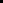 Lieka 0*Mokymo lėšų apskaičiavimo, paskirstymo ir panaudojimo tvarkos aprašo 3 priede nustatytas klasės kontaktinių valandų skaičius.ANTRASIS SKIRSNISPRADINIO UGDYMO PROGRAMOS ORGANIZAVIMO YPATUMAI Pradinio ugdymo programos dalykų turinio įgyvendinimo ypatumai:dorinis ugdymas:mokinio tėvai (globėjai, rūpintojai) kasmet parenka mokiniui vieną iš dorinio ugdymo dalykų: etiką arba tradicinės religinės bendruomenės ar bendrijos tikybą; jei gimnazija negali užtikrinti mokinių ar jų tėvų (globėjų, rūpintojų) pageidaujamos tradicinės religinės bendruomenės ar bendrijos tikybos mokymo, mokiniui įskaitomas tikybos mokymas sekmadieninėje mokykloje ar kitoje tikybos mokymo grupėje pagal Švietimo įstatymo 31 straipsnio 4 ir 5 dalyse nustatytus reikalavimus. Tokiu atveju gimnazija nustato mokymosi pasiekimų įskaitymo tvarką;dorinio ugdymo dalyką mokiniui galima keisti kiekvienais mokslo metais pagal jo tėvų (globėjų, rūpintojų) pateiktą prašymą;pirmosios užsienio kalbos mokymas:pirmosios užsienio kalbos mokoma(si) antraisiais–ketvirtaisiais pradinio ugdymo programos metais;gimnazija siūlo tėvams (globėjams, rūpintojams) pagal įstatymą parinkti mokiniui pirmąją užsienio kalbą vieną iš dviejų Europos kalbų (anglų, vokiečių);socialinis / visuomeninis ir gamtamokslinis ugdymas:2 ir 4 klasėje socialiniam ir gamtamoksliniam ugdymui skiriama po pusė pasaulio pažinimo dalykui skirto ugdymo laiko (35 val.), iš kurio ne mažiau kaip viena ketvirtoji (9 val.) turi būti skiriama praktinei patyriminei veiklai;1 ir 3 klasėse visuomeninis ugdymas ir gamtos mokslai įgyvendinami atsižvelgiant į bendrųjų programų nuostatas, gamtos mokslų pamokas praplečiant tyrinėjimo veikla;fizinis ugdymas:specialiosios medicininės fizinio pajėgumo grupės gali būti organizuojamos taip: mokiniai dalyvauja ugdymo veiklose su pagrindine grupe, bet pratimai ir krūvis jiems skiriami pagal gydytojo rekomendacijas;vaiko tėvų (globėjų, rūpintojų) pageidavimu mokiniai gali lankyti sveikatos grupes ne gimnazijoje;2–4 klasėse po 36 pamokas skiriama plaukimo pamokoms;meninis ugdymas (dailė ir technologijos, muzika, šokis, teatras):gimnazija, atsižvelgdama į gimnazijos bendruomenės meninio ugdymo poreikius ir gimnazijos galimybes, valandas, skiriamas meniniam ugdymui 2 ir 4 klasėje skiria dailės ir technologijų dalykui, muzikai ir šokiui;2 ir 4 klasėse paskirstant valandos, skiriamos dailės ir technologijų dalykui, technologiniam ugdymui skiriama ne mažiau kaip vieną trečioji dailės ir technologijų dalykui skiriamo laiko;2 ir 4 klasėse teatro mokoma taikant jo elementus per įvairių dalykų pamokas ir neformaliojo vaikų švietimo veiklas;informacinės technologijos / informatika:skaitmeninė mokinių kompetencija ugdoma per visus dalykus naudojant šiuolaikines skaitmenines technologijas;integruotai ugdomas mokinių informatinis mąstymas, mokoma kūrybiško ir atsakingo šiuolaikinių technologijų naudojimo, saugaus ir atsakingo elgesio skaitmeninėje aplinkoje, skaitmeninio turinio kūrimo, įgyvendinama Informatikos bendroji programa;Etninės kultūros bendroji programa ir Gyvenimo įgūdžių bendroji programa įgyvendinamos integruojant temas į kitus dalykus;Gyvenimo įgūdžių bendroji programa 1, 3 klasėse įgyvendinama integruojant temas į kitus dalykus.Pamokų skaičius mokiniui per mokslo metus skiriamas toks, koks nustatytas Bendruosiuose ugdymo planuose.Mokiniams sudaromos sąlygos pasirinkti jų poreikius atliepiančias neformaliojo vaikų švietimo programas.Ugdymo procese nuolat stebima mokinių mokymosi pažanga ir prireikus suteikiama savalaikė mokymosi pagalba.VII SKYRIUSPAGRINDINIO UGDYMO PROGRAMOS ĮGYVENDINIMAS PIRMASIS SKIRSNISPAMOKŲ SKAIČIUS PAGRINDINIO UGDYMO BENDRŲJŲ PROGRAMŲ ĮGYVENDINIMUI Pamokų skaičius 2008 m. Pagrindinio ugdymo bendrosioms programoms įgyvendinti 6, 8, ir II gimnazijos klasėse, 2022 m. Pradinio, pagrindinio ir vidurinio ugdymo bendrosioms programoms įgyvendinti 5, 7 klasėse ir I gimnazijos klasėje, skirtas įgyvendinti grupinio mokymosi forma kasdieniu ir nuotoliniu mokymo proceso organizavimo būdu:*Mokymo lėšų apskaičiavimo, paskirstymo ir panaudojimo tvarkos aprašo 3 priede nustatytas klasės kontaktinių valandų skaičius.ANTRASIS SKIRSNISPAGRINDINIO UGDYMO PROGRAMOS ORGANIZAVIMO YPATUMAIMokiniui, kuris pradeda mokytis pagal pagrindinio ugdymo programos pirmąją ar antrąją dalį, ir naujai atvykusiems mokiniams skiriamas 3 mėnesių adaptacinis laikotarpis. Pasibaigus skirtam adaptacijos laikui, gimnazija gali skirti papildomą laiką adaptacijai, jeigu iki tol mokinys ne iki galo adaptuojasi. Adaptacijos laikotarpiu stebima individuali pažanga, mokinių pasiekimai ir pažanga pirmą mėnesį pažymiais nevertinami.Klasės dalykų mokymosi turiniui įgyvendinti skiriamas nustatytas minimalus pamokų skaičius, nurodytas Bendruosiuose ugdymo planuose, išskyrus I gimnazijos kl., kuriai lietuvių kalbos ir literatūros dalyko skirta 1 savaitine pamoka daugiau, nes klasėje yra 50 proc. mokinių, turinčių specialiųjų ugdymosi poreikių, daliai mokinių bus privaloma išlaikyti pagrindinio ugdymo pasiekimų patikrinimą 2025 metais, todėl reikalingas ilgesnis laikas žinių ir gebėjimų įtvirtinimui.Gimnazija užtikrina, kad pagal pagrindinio ugdymo programą besimokantis mokinys mokytųsi klasei visų ugdymo programoje numatytų dalykų ir būtų galimybės mokiniui pasirinkti mokytis jo poreikius atliepiančius pasirenkamuosius dalykus, o besimokantysis pagal antrąją pagrindinio ugdymo programos dalį galėtų pasirinkti pasirenkamuosius dalykus ir dalykų modulius, kurių programas rengia gimnazija ir tvirtina gimnazijos direktorius; gauti savalaikę mokymosi ir švietimo pagalbą. Mokiniui sudaroma galimybė pasirinkti veiklas, atitinkančias saviraiškos poreikius. Jos įgyvendinamos per neformaliajam vaikų švietimui skirtas valandas (neformaliojo ugdymo valandos). Socialinė-pilietinė veikla organizuojama vadovaujantis Ugdymo plano IV skyriumi,Mokiniams, pateikusiems pažymėjimą, patvirtinantį savanorio atliktą savanorišką tarnybą pagal Jaunimo savanoriškos tarnybos organizavimo tvarkos aprašą, patvirtintą Lietuvos Respublikos socialinės apsaugos ir darbo ministro 2018 m. birželio 22 d. įsakymu Nr. A1-317 „Dėl Jaunimo savanoriškos tarnybos organizavimo tvarkos aprašo patvirtinimo“, įskaitoma socialinė-pilietinė veikla.Gimnazijoje vykdomos ilgalaikės patyriminių projektų veiklos:projektinė veikla vykdoma per visų dalykų pamokas 5–8 kl., I, II gimnazijos klasių mokiniams;dalyko mokytojas projektui skirtų valandų skaičių numato ilgalaikiame plane. Savarankiškam mokinio darbui (ne pamokų metu) skiria dalykui skirtą savaitinių valandų skaičių;gali būti vykdomi integruoti dviejų/trijų dalykų projektai;dorinio ugdymo, socialinių mokslų (istorija, geografija), lietuvių kalbos ir literatūros dalykų projektinė veiklos vykdomos spalio-kovo mėn., gamtos mokslų, užsienio kalbų, menų, technologijų, fizinio ugdymo dalykų kovo-birželio mėn.;per dvi pirmas rugsėjo mėnesio savaites dalyko mokytojas pasiūlo 2–4 projekto temas, aptaria jas su mokiniais. Kartu su mokiniais pasirenka vieną projekto temą;parengia ir iki spalio 1 d. ir pristato dalykų metodinėje grupėje programą, numato veiklos tikslus ir uždavinius, veiklas, darbo metodus, vykdymo etapus, projekto rezultatą ir jo formą, vertinimą. Metodinėje grupėje aptaria projektų temas, suderina vykdymo datas konkrečiose klasėse;mokiniai su projektinės veiklos tema ir programa pasirašytinai supažindinami tai fiksuojant „Saugaus elgesio ir kiti instruktažai“ lape;5–8 kl., I, II gimnazijos klasių mokinių dalyvavimas patyriminių projektų veiklose yra privalomas. Mokymosi turinio įgyvendinimo organizavimas:dorinis ugdymas (etika arba tikyba): mokiniui iki 14 metų vieną iš dorinio ugdymo dalykų: etiką arba tradicinės religinės bendruomenės ar bendrijos tikybą parenka mokinio tėvai (globėjai, rūpintojai), o nuo 14 metų mokinys savarankiškai renkasi pats;jei gimnazija negali užtikrinti mokinių ar jų tėvų (globėjų, rūpintojų) pageidaujamos tradicinės religinės bendruomenės ar bendrijos tikybos mokymo, mokiniui įskaitomas tikybos mokymas sekmadieninėje mokykloje ar kitoje tikybos mokymo grupėje pagal Švietimo įstatymo 31 straipsnio 4 ir 5 dalyse nustatytus reikalavimus. Šiuo atveju gimnazijoje nustatoma mokymosi pasiekimų įskaitymo tvarka;dorinio ugdymo dalyką mokiniui galima keisti pasibaigus mokslo metams.užsienio kalba:pagal pradinio ugdymo programą pradėtą mokytis pirmąją užsienio kalbą (anglų, vokiečių, prancūzų) mokinys tęsia pagrindinio ugdymo programoje kaip pirmąją užsienio kalbą iki pagrindinio ugdymo programos pabaigos;antrosios užsienio kalbos (vokiečių, rusų) mokymas privalomas nuo 6 klasės; mokinio tėvai (globėjai, rūpintojai) mokiniui iki 14 metų parenka, o mokinys nuo 14 iki 16 metų mokinio tėvų (globėjų, rūpintojų) sutikimu pats renkasi antrąją užsienio kalbą; keisti užsienio kalbą, nebaigus pagrindinio ugdymo programos, galima tik tokiu atveju:jeigu mokinio norimos mokytis užsienio kalbos pasiekimų lygis ne žemesnis nei patenkinamas lygis, numatytas tos kalbos dalyko bendrojoje programoje;jei pradedant mokytis pagal pagrindinio ugdymo programos antrąją dalį (I gimnazijos klasėje) mokinys pageidauja keisti anksčiau pradėtos antrosios užsienio kalbos (rusų) į kitos užsienio kalbos mokymąsi;jei mokinys yra atvykęs iš kitos Lietuvos mokyklos ar užsienio ir gimnazija negali užtikrinti pradėtos mokytis kalbos tęstinumo, gavus mokinio tėvų (globėjų, rūpintojų) sutikimą raštu, mokiniui sudaromos sąlygos pradėti mokytis užsienio kalbos, kurios mokosi klasė, ir įveikti programų skirtumus; iš užsienio atvykę mokiniai gimtosios kalbos gali mokytis kaip antrosios užsienio kalbos, jei gimnazija turi galimybę šios kalbos mokyti;jei mokinys yra baigęs tarptautinės bendrojo ugdymo programos dalį ar visą programą ir gimnazija nustato, kad jo vienos užsienio kalbos pasiekimai yra aukštesni, nei numatyta Pagrindinio ugdymo bendrosiose programose, mokinio tėvų (globėjų, rūpintojų) pageidavimu gimnazija įskaito mokinio pasiekimus ir konvertuoja pagal dešimtbalę vertinimo sistemą. Gimnazija sudaro mokiniui individualų užsienio kalbos mokymosi planą ir galimybę vietoje užsienio kalbos pamokų lankyti papildomas lietuvių kalbos ir literatūros ar kitos užsienio kalbos pamokas; jeigu mokinys yra atvykęs iš kitos mokyklos ir mokinio tėvams (globėjams, rūpintojams) pritarus pageidauja toliau mokytis pradėtos užsienio kalbos, o gimnazija neturi tos kalbos mokytojo:mokiniui sudaromos sąlygos mokytis užsienio kalbos kitoje mokykloje, kurioje vyksta tos užsienio kalbos pamokos, suderinus su mokiniu, Ignalinos rajono savivaldybės vykdomąja institucija ar jos įgaliotu savivaldybės administracijos direktoriumi, skiriant pamokų skaičių, numatytą Bendruosiuose ugdymo planuose;mokinys gali užsienio kalbos mokytis neformaliojo švietimo įstaigoje ir siekti Pagrindinio ugdymo bendrosiose programose nurodytų pasiekimų (pagal Bendruosius Europos kalbų metmenis). Tokiais atvejais jis privalo reguliariai pildyti savo Europos kalbų aplanką ir rinkti kalbos mokėjimo lygį patvirtinančius dokumentus. Mokinys juos turi pateikti gimnazijai pagal iš anksto priimtą susitarimą, kuriame numatytas atsiskaitymo laikas ir apibrėžti pasiekimų įvertinimo kriterijai; gamtos mokslai:eksperimentiniams ir praktiniams gebėjimams ugdyti sudaromos sąlygos mokiniams atlikti eksperimentinę veiklą gimnazijoje. Eksperimentinei ir praktinei veiklai skiriama ne mažiau nei 30 proc. ugdymo turinio įgyvendinimo laiko. Nesant galimybių atlikti tam tikrą eksperimentinę veiklą gimnazijoje, sudaromos sąlygos ją atlikti kitoje mokykloje, atvirosios prieigos STEAM centruose;technologijos:mokiniams, kurie mokosi pagal pagrindinio ugdymo programos antrąją dalį, siūloma rinktis mitybos programą arba konstrukcinių medžiagų programą; meninis ugdymas:mokiniams, besimokantiems pagal pagrindinio ugdymo programą, privaloma mokytis dailės ir muzikos dalykų;fizinis ugdymas:specialiosios medicininės fizinio pajėgumo grupės mokiniams ugdymas organizuojamas taip:mokiniai gali dalyvauti pamokose su pagrindine grupe, bet pratimai ir krūvis jiems skiriami pagal gydytojo rekomendacijas ir atsižvelgiant į savijautą;mokinio tėvų (globėjų, rūpintojų) pageidavimu mokiniai gali lankyti sveikatinimo grupes ne gimnazijoje;parengiamosios medicininės fizinio pajėgumo grupės mokiniams krūvis ir pratimai skiriami, atsižvelgiant į jų ligų pobūdį ir sveikatos būklę. Neskiriama ir neatliekama pratimų, galinčių skatinti ligų paūmėjimą. Dėl ligos pobūdžio negalintiesiems atlikti įprastų užduočių mokytojas skiria alternatyvias atsiskaitymo užduotis, kurios atitinka mokinių fizines galimybes ir gydytojo rekomendacijas;mokiniams, atleistiems nuo fizinio ugdymo pamokų dėl sveikatos ir laikinai nedalyvaujantiems pamokoje dėl ligos, siūlomos kitokios veiklos (pvz., stalo žaidimai, šaškės, siūlomi užsiėmimai bibliotekoje, konsultacijos, socialinė veikla ir pan.). Mokiniams, atleistiems nuo fizinio ugdymo pamokų dėl mokymosi pagal formalųjį švietimą papildančio ugdymo sporto programas, siūlomos tos pačios veiklos, o jei pamoka yra pirma arba paskutinė, mokinys į pamoką gali neatvykti.Pasirenkamieji dalykų moduliai ir grupinės konsultacijos mokiniui nėra privalomi mokytis, mokinys juos renkasi pagal mokymosi poreikius. Privalomi šie dalykai tampa tuomet, kai mokinys juos pasirenka mokytis.VIII SKYRIUSVIDURINIO UGDYMO PROGRAMOS ĮGYVENDINIMASPIRMASIS SKIRSNIS VIDURINIO UGDYMO PROGRAMOS ĮGYVENDINIMASPamokų skaičius 2022 m. Pradinio, pagrindinio ir vidurinio ugdymo bendrosioms programoms įgyvendinti III gimnazijos klasėje  ir 2011 m. Vidurinio ugdymo bendrosioms programoms įgyvendinti IV gimnazijos klasėje grupinio mokymosi forma kasdieniu ir nuotoliniu mokymo proceso organizavimo būdu per dvejus metus:Besimokantiesiems pagal vidurinio ugdymo programą III gimnazijos klasės mokiniams minimalus pamokų skaičius – 25 pamokos per savaitę (1 750 pamokų per dvejus metus).Mokinys, kuris mokosi pagal vidurinio ugdymo programą, kartu su gimnazija parengia individualų ugdymo planą, kuriame numatomi mokinio pasirinkti dalykai. Mokinys:privalo mokytis:lietuvių kalbos ir literatūros bendruoju arba išplėstiniu kursu;matematikos bendruoju arba išplėstiniu kursu;fizinio ugdymo;privalo pasirinkti mokytis bent vieno dalyko iš kiekvienos dalykų grupės (mokinys dalykų gali rinktis ir daugiau, jei dalykų grupėje yra daugiau nei du):užsienio kalbos (anglų), užsienio kalbos (vokiečių);biologijos, chemijos, fizikos, informatikos;istorijos, geografijos, ekonomikos ir verslumo, filosofijos;etikos, tikybos;dailės, muzikos, taikomųjų technologijų; gali pasirinkti mokytis dalyką / dalykus ne tik iš privalomai pasirenkamųjų mokytis dalykų grupių bet ir:iš laisvai pasirenkamųjų dalykų grupės (etninė kultūra, nacionalinis saugumas ir krašto gynyba, menų istorija, geografinės informacinės sistemos, astronomija, užsienio kalba (rusų), užsienio kalba (vokiečių) (tęsiama pagrindiniame ugdyme pradėta mokytis antroji užsienio kalba arba naujai pradėta mokytis laisvai pasirenkama kalba));gimnazijos siūlomus dalykų modulius. Laisvai pasirenkamųjų dalykų grupės dalykai nėra privalomi mokytis, mokiniui sudaroma galimybė laisvai pasirinkti jo mokymosi poreikius atliepiantį dalyką (dalykus) ir (ar) modulį (modulius);atsižvelgdamas į mokymosi poreikius, gali pasirinkti mokytis ir daugiau dalykų ir per savaitę turėti daugiau pamokų, nei numatytas minimalus privalomas pamokų skaičius, bet turi būti neviršijamas Higienos normoje nustatytas maksimalus pamokų skaičius – 35 pamokos per savaitę;privalo mokytis šių modulių:„Planimetrija“, matematikos modulis, nepriklausomai nuo mokytis pasirinkto  dalyko programos kurso;„Duomenų tyrybos, programavimo ir saugaus elgesio pradmenys“ (70 pamokų), jeigu pasirinko mokytis informatiką;socialinė-pilietinė veikla besimokančiajam pagal vidurinio ugdymo programą yra privaloma, jos trukmė ne mažesnė nei 70 val. Socialinė-pilietinė veikla organizuojama vadovaujantis Ugdymo plano IV skyriumi   bandos darbas yra laisvai pasirenkamas, mokinys jį gali pasirinkti rengti iš bet kurio jo individualaus ugdymo plano dalyko. IV gimnazijos klasėje jis vykdomas vadovaujantis Brandos darbo programa, patvirtinta Lietuvos Respublikos švietimo, mokslo ir sporto ministro 2015 m. rugpjūčio 13 d. įsakymu Nr. V-893 „Dėl Brandos darbo programos patvirtinimo“, o  III gimnazijos klasėje – švietimo, mokslo ir sporto ministro tvirtinamu brandos darbo organizavimo ir vykdymo tvarkos aprašu.minimalus mokinių skaičiaus III gimnazijos klasės laikinojoje grupėje – 5 mokiniai (fizikos ir chemijos dalyko –4 mokiniai). lietuvių kalbos ir literatūros ir matematikos mokymui bendruoju ir išplėstiniu kursu III gimnazijos klasėje sudaromos atskiros laikinosios grupės.IV gimnazijos klasės mokiniai tęsia 2022–2023 mokslo metais pradėtą mokymąsi pagal individualų mokymosi planą, kuriame turi būti ne mažiau nei 8 privalomi mokytis dalykai ir minimalus pamokų skaičius per savaitę – 28:užsienio kalbai (anglų) mokyti sudarytos atskiros laikinosios grupes, atsižvelgiant į kalbos mokėjimo lygį;žmogaus saugos dalykas integruojamas į kitų dalykų mokymosi turinį;minimalus mokinių skaičiaus IV gimnazijos klasės laikinojoje grupėje – 7 mokiniai.Mokinys, besimokydamas pagal vidurinio ugdymo programą, individualų ugdymo planą gali keisti:III gimnazijos klasės mokinys gali keisti dalyko programos kursą: lietuvių kalbos ir literatūros ir (ar) matematikos pasirinktą mokymosi kursą, dalyką, dalyko modulį. Keisdamas bendrąjį kursą į išplėstinį, mokinys privalo per gimnazijos nurodytą laiką atsiskaityti už bendrosios programos kursų skirtumus ir išlaikyti dalyko atitinkamo kurso tarpinį patikrinimą;IV gimnazijos klasės mokinys gali keisti dalyko programą, dalyko kursą/kalbos mokėjimo lygį, dalyko modulį. Keisdamas bendrąjį kursą į išplėstinį, mokinys privalo per gimnazijos nurodytą laiką atsiskaityti už bendrosios programos kursų skirtumus dalyką, keisdamas dalyką, dalyko modulį mokinys privalo per gimnazijos nurodytą laiką atsiskaityti už pasirinkto dalyko bendrosios programos dalį, dalyko modulio programos dalį;mokinys gali keisti dalykų pasirinkimus III gimnazijos klasėje ir IV gimnazijos klasėje iki lapkričio 15 d. Sprendimą dėl dalyko keitimo galimybių priima gimnazija.mokinys, norintis keisti individualų ugdymo planą, rašo motyvuotą prašymą gimnazijos direktoriui;dalyko mokytojas mokiniui nurodo tikslius programų skirtumus ir/ar supažindina su naujai pasirenkamo dalyko programa, nurodo atsiskaitymo laiką/tarpinio patikrinimo laiką;mokinys dalyvauja naujai pasirinkto dalyko ar kurso, dalyko modulio pamokose ir savarankiškai ruošiasi laikyti įskaitą/tarpinį patikrinimą iš to dalyko, dalyko kurso/kalbos mokėjimo lygio programos skirtumų (jeigu pereina į aukštesnįjį kursą/kalbos mokėjimo lygį); žemesnį kursą rinktis pageidaujančiam mokiniui įskaitos laikyti nereikia, jei jį tenkina gautasis aukštesniojo kurso/kalbos mokėjimo lygio įvertinimas (tai mokinys nurodo prašyme);Mokiniai, išlaikę užsienio kalbos tarptautinį egzaminą, nuo dalyko mokymosi nėra atleidžiami. Mokiniui pageidaujant, pritarus mokyklai, jis gali nelankyti pamokų ir mokytis savarankiškai, numatant mokymosi pasiekimų nuoseklų vertinimą. Dalyko mokytojas, atsižvelgdamas į mokymosi turinį, numato mokymosi pasiekimų vertinimo būdus ir dažnumą.Mokiniui, atvykusiam iš kitos mokyklos, gimnazija turi užtikrina galimybę toliau tęsti individualaus ugdymo plano įgyvendinimą. Mokiniui gali būti pasiūloma keisti pasirinktus mokytis dalykus, dalykų modulius, gali būti ir kitoks sprendimas, nesukeliantis mokymosi praradimų.IX SKYRIUSMOKINIŲ, TURINČIŲ SPECIALIŲJŲ UGDYMOSI POREIKIŲ (IŠSKYRUS ATSIRANDANČIUS DĖL IŠSKIRTINIŲ GABUMŲ), UGDYMO ORGANIZAVIMASPIRMASIS SKIRSNISPAGRINDINIAI UGDYMO ORGANIZAVIMO PRINCIPAIGimnazija, rengdama ir įgyvendindama mokyklos ugdymo planą, užtikrina visų mokinių įtrauktį į švietimą, sudaro sąlygas gauti kokybišką ir poreikius atitinkantį ugdymą, būtiną švietimo pagalbą.Ugdymo procese vadovaujamasi Mokinių, turinčių specialiųjų ugdymosi poreikių, ugdymo organizavimo tvarkos aprašu, patvirtintu Lietuvos Respublikos švietimo, mokslo ir sporto ministro 2011 m. rugsėjo 30 d. įsakymu Nr. V-1795 „Dėl Mokinių, turinčių specialiųjų ugdymosi poreikių, ugdymo organizavimo tvarkos aprašo patvirtinimo“. Gimnazija, formuodama gimnazijos, klasės, mokinio ugdymo turinį ir organizuodama bei įgyvendindama ugdymo procesą, vadovaujasi bendrosiomis programomis ir šio skyriaus nuostatomis (jei šiame skyriuje nereglamentuojama, gimnazija vadovaujasi kitomis Bendrųjų ugdymo planų nuostatomis, reglamentuojančiomis ugdymo programų įgyvendinimą) bei atsižvelgia į:mokinio mokymosi ir švietimo pagalbos poreikius;formaliojo švietimo programą;mokymosi formą ir mokymo proceso organizavimo būdą;švietimo pagalbos specialistų, gimnazijos vaiko gerovės komisijos, pedagoginių psichologinių ar švietimo pagalbos tarnybų rekomendacijas.Pradinio ugdymo individualizuotos ir pagrindinio ugdymo individualizuotos programos įgyvendinimas reglamentuojamas šiame Ugdymo plano IX skyriuje. Gimnazija kiekvienam mokiniui, turinčiam specialiųjų ugdymosi poreikių, rengia individualų ugdymo planą, kurio sudėtinė dalis yra pagalbos planas, apimantis pagalbą ugdymo procese ir kitų specialistų teikiamą pagalbą, didinančią ugdymo veiksmingumą, ir:kuriam rengti bei įgyvendinimui koordinuoti paskiria koordinuojantį asmenį, kuris kartu su mokytojais ir švietimo pagalbą teikiančiais specialistais, vaiku, su jo tėvais (globėjais, rūpintojais) numato ugdymo ir pagalbos tikslus;kuriam įgyvendinti sudaromi individualūs tvarkaraščiai, derantys su klasės, kurioje mokinys mokosi, tvarkaraščiu, ir užtikrinantys, kad mokinys gaus ugdymą ir švietimo pagalbą tokia apimtimi, kokią nustato Bendrieji ugdymo planai ir rekomenduoja mokiniui pedagoginė psichologinė ar švietimo pagalbos tarnyba;kurio formą nusistato gimnazija, suplanuoja jų įgyvendinimo, stebėsenos ir aptarimo formas bei etapus.Gimnazija, pritaikydama individualų ugdymo planą mokiniui ir vadovaudamasi ugdymo plane nurodytu pradinio, pagrindinio ugdymo dalykų programoms įgyvendinti skiriamų pamokų skaičiumi, gali:planuoti specialiąsias pamokas ir didinti pamokų, skirtų ugdymo sričiai / dalykų grupei, socialinei veiklai, ugdymui profesinei karjerai, medijų ir informaciniam raštingumui, skaičių; keisti specialiųjų pamokų, pratybų ir individualiai pagalbai skiriamų valandų (pamokų) skaičių;keisti pamokų trukmę, dienos ugdymo struktūrą, siekdama individualiame ugdymo plane numatytų tikslų; formuoti nuolatines ar laikinąsias grupes iš tų pačių ar skirtingų klasių mokinių; vėliau pradėti pirmosios ar antrosios užsienio kalbos mokyti – mokinį, turintį klausos, įvairiapusių raidos, elgesio ir emocijų, kalbos ir kalbėjimo, skaitymo (ar) rašymo, intelekto (taip pat ir nepatikslintų intelekto), bendrųjų mokymosi sutrikimų;mokyti tik vienos užsienio kalbos – mokinį, turintį įvairiapusių raidos, ir intelekto (taip pat ir nepatikslintų intelekto) sutrikimų;nemokyti užsienio kalbų turinčiojo kompleksinių negalių (ar) kompleksinių sutrikimų, į kurių sudėtį įeina įvairiapusiai raidos, elgesio ir emocijų, kalbos ir kalbėjimo, skaitymo ir (ar) rašymo, intelekto, bendrieji mokymosi sutrikimai, klausos sutrikimai (išskyrus nežymų klausos sutrikimą);nemokyti muzikos turinčiojo klausos sutrikimą (išskyrus nežymų);nemokyti technologijų turinčiojo judesio ir padėties bei neurologinių sutrikimų (išskyrus lengvus); Mokiniui, kuris mokosi pagal pritaikytą bendrojo ugdymo programą, mokinio individualus ugdymo planas sudaromas vadovaujantis ugdymo plane dalykų programomis įgyvendinti nurodomu pamokų skaičiumi, kuris gali būti koreguojamas iki 25 procentų. Bendras pamokų ir neformaliojo švietimo pamokų skaičius gali būti didinamas atsižvelgiant į mokinio galias ir ugdymosi poreikius, specialistų rekomendacijas;mokiniui tarties, kalbos mokymo ir klausos lavinimo specialiosioms pratyboms skiriama: 5 klasėje – ne mažiau kaip 74 pamokos, 6 klasėje ir I, II gimnazijos klasėse – ne mažiau kaip 37 pamokos per metus. Pratybų ir lietuvių kalbos pamokų turinys turi derėti;įvairiapusių raidos sutrikimų turinčio mokinio individualus ugdymo planas sudaromas vadovaujantis ugdymo plane dalykų programomis įgyvendinti nurodomu pamokų skaičiumi:atsižvelgiant į klasės, kurioje mokosi mokinys, paskirtį - bendroje klasėje, skiriant mokytojo padėjėją;individualiame ugdymo plane numatomos elgesio prevencijos ir intervencijos būdai, socialinių įgūdžių ugdymo veiklos;siekiant atsižvelgti į individualius mokinio gebėjimus ir raidos specifiką, numatomi mokymo medžiagos pateikimo būdai (vaizdinis, garsinis ir kt.) ir mokinio įtraukimas į veiklas pagal jo pomėgius, naudojant vizualines užuominas ugdymo procese ir jo mokymosi vietoje, pasirinkti individualiame ugdymo plane numatytą mokymosi pasiekimų vertinimo ir individualios pažangos stebėjimo formą;sudarant tvarkaraščius individualiam ugdymo planui įgyvendinti, užtikrinamos sąlygos ugdomosios veiklos metu daryti fizinio aktyvumo pertraukas, jų metu pagal galimybes panaudojant specialias priemones.Bendrojo ugdymo dalykų programas pritaiko mokytojas, atsižvelgdamas į mokinio gebėjimus ir galias, specialiojo pedagogo, švietimo pagalbos tarnybų ir vaiko gerovės komisijos narių rekomendacijas.ANTRASIS SKIRSNISMOKINIŲ, TURINČIŲ SPECIALIŲJŲ UGDYMOSI POREIKIŲ, MOKYMOSI PASIEKIMŲ IR PAŽANGOS VERTINIMASMokinio, kuris mokosi pagal bendrojo ugdymo programą, mokymosi pasiekimai ir pažanga vertinami pažymias, pagal bendrosiose programose numatytus pasiekimus ir vadovaujantis ugdymo plano nuostatomis.Mokinio, kuris mokosi pagal bendrojo ugdymo pritaikytą ir individualizuotą programas, mokymosi pažanga ir pasiekimai ugdymo procese vertinami pažymiais pagal šiose programose numatytus pasiekimus, atsižvelgiant į mokinio galias ir specialiuosius ugdymosi poreikius, aptarus tai su mokiniu, jo tėvais (globėjais, rūpintojais), švietimo pagalbą teikiančiais specialistais.TREČIASIS SKIRSNISŠVIETIMO PAGALBOS MOKINIUI, TURINČIAM SPECIALIŲJŲ UGDYMOSI POREIKIŲ, TEIKIMASGimnazija švietimo pagalbą teikia mokiniui, vadovaudamasi teisės aktais ir įgyvendindama pedagoginės psichologinės tarnybos ir gimnazijos vaiko gerovės komisijos rekomendacijas.Švietimo pagalba mokiniui teikiama laikinai ar nuolat ugdymo proceso metu konsultuojant mokinį, atsižvelgiant į individualiame ugdymo plane numatytus ugdymo(si) tikslus, pagalbą teikiančių specialistų funkcijas ir mokinio poreikius. Siekiant įtraukties į ugdymo procesą ir teikiant pagalbą pamokoje, klasėje pasirenkami kuo mažiau stigmatizuojantys ugdymo ir švietimo pagalbos teikimo būdai.Švietimo pagalbašvietimo pagalbos formos parenkamos mokiniui individualiai (specialios pamokos, pratybos, konsultacijos, pagalba ugdymosi veiklose);specialios pratybos vykdomos individualiai, grupėmis (2 – 8 ) mokiniai;teikiama mokytojo padėjėjo pagalba.KETVIRTASIS SKIRSNISMOKINIŲ, TURINČIŲ SPECIALIŲJŲ UGDYMOSI POREIKIŲ, MOKYMAS NAMIEMokinio, turinčio specialiųjų ugdymosi poreikių, mokymą namie savarankišku ar nuotoliniu mokymo proceso organizavimo būdu organizuoja gimnazija pagal vaiko gerovės komisijos ir pedagoginės psichologinės ar švietimo pagalbos tarnybos, gydytojų rekomendacijas, sudariusi mokinio individualų ugdymo planą mokymosi namie laikotarpiui.Mokiniui, kuris mokosi pagal:pritaikytą pradinio ugdymo programą, vadovaujantis ugdymo plano pradinio ugdymo programos dalykų programoms įgyvendinti skirtu valandų skaičiumi:galima skirti 70 ir daugiau pamokų per dvejus mokslo metus specialiosioms pamokoms ar specialiajai pedagoginei pagalbai teikti;mokiniui, turinčiam vidutinį, žymų ir labai žymų intelekto sutrikimą, pagal pradinio ugdymo individualizuotą programą, skiriant 560 pamokų per dvejus mokslo metus (8 pamokas per savaitę), iš jų ne mažiau kaip 70 pamokų per dvejus mokslo metus galima skirti specialiosioms pamokoms ar specialiajai pedagoginei pagalbai teikti;pritaikytą pagrindinio ugdymo programą mokyti namie gimnazija skiria pamokų, vadovaudamasi ugdymo plano pagrindinio ugdymo programos dalykų programoms įgyvendinti skirtu valandų skaičiumi, iš jų iki 74 pamokų gali skirti specialiosioms pamokoms, specialiosioms pratyboms ar konsultacijoms.X SKYRIUSPAGRINDINIO UGDYMO INDIVIDUALIZUOTOS PROGRAMOS ĮGYVENDINIMAS PIRMAS SKIRSNISBENDROSIOS NUOSTATOSMokiniui, kuris mokosi pagal pagrindinio ugdymo individualizuotą programą, individualus ugdymo planas sudaromas atsižvelgiant į mokinio individualaus ugdymo pagalbos planą, galias ir gebėjimus, kylančius dėl intelekto sutrikimo (nežymaus, vidutinio, žymaus ar labai žymaus), mokymosi formą, mokymo organizavimo būdą:dalykus, pradedamus mokytis pagrindinio ugdymo programoje, gimnazija gali pradėti įgyvendinti vėliau, nei nustatyta ugdymo plane;pagrindinio ugdymo individualizuota programa rengiama atsižvelgiant į mokinio galias ir gebėjimus, pedagoginės psichologinės tarnybos rekomendacijas;mokiniui, turinčiam nežymų ar vidutinį intelekto sutrikimą, ugdymas organizuojamas vadovaujantis ugdymo plane pagrindinio ugdymo programos dalykų programoms įgyvendinti skirtu valandų skaičiumi;keičiamas specialiųjų pratybų ir individualiai pagalbai skirtų valandų skaičius per mokslo metus, atsižvelgiant į mokinio reikmes, švietimo pagalbos specialistų, Vaiko gerovės komisijos ar pedagoginės psichologinės tarnybos rekomendacijas.ANTRAS SKIRSNISPAGRINDINIO UGDYMO INDIVIDUALIZUOTOS PROGRAMOS ĮGYVENDINIMASMokiniui, kuris mokosi pagal pagrindinio ugdymo individualizuotą programą dėl nežymaus intelekto sutrikimo, ugdymo planas rengiamas vadovaujantis ugdymo plane pagrindinio ugdymo programos dalykų programoms įgyvendinti skirtu pamokų skaičiumi, kuris, atsižvelgiant į mokymosi formą ir mokymo proceso organizavimo būdą, gali būti koreguojamas iki 35 procentų, pritaikant ugdymo turinį asmens specialiesiems ugdymosi poreikiams ir individualiam ugdymo planui įgyvendinti:keičiamas (mažinamas, didinamas) dalykams skirtų pamokų skaičius;numatoma papildoma mokytojo pagalba;planuojamos specialiosios pamokos;keičiamas specialiųjų pamokų, pratybų ir individualiai pagalbai skiriamų valandų (pamokų) skaičius per mokslo metus, atsižvelgiant į mokinio reikmes, švietimo pagalbos specialistų, vaiko gerovės komisijos ar pedagoginės psichologinės tarnybos rekomendacijas;pagal galimybes mažinamas minimalus privalomų pamokų skaičius, bet didinamas neformaliojo švietimo valandų skaičius ar organizuojamos veiklos, lavinančios praktinius gebėjimus;gimnazija gali pradedamus mokyti pagrindinio ugdymo programoje dalykus pradėti mokyti metais vėliau, juos sieti su praktiniais mokinio interesais, kasdiene gyvenimo patirtimi;technologijų dalyko gali būti siūloma tik viena technologijų programa arba technologijų kryptis;mokiniui, turinčiam įvairiapusių raidos sutrikimų, elgesio ir (ar) emocijų, kalbėjimo ir (ar) kalbos sutrikimų, specialiosioms pratyboms 5–8 klasėse, I, II gimnazijos klasėse skiriama ne mažiau kaip 18 pamokų per metus.XI SKYRIUSBAIGIAMOSIOS NUOSTATOSUgdymo planas ir jo priedai skelbiamas internetinėje gimnazijos svetainėje Dokumentai | Ignalinos r. Vidiškių gimnazija (vidiskiugimnazija.lt). Planas įsigalioja nuo 2023 m. rugsėjo 1 d.________________________________SUDERINTAIgnalinos r. Vidiškių gimnazijos tarybos2023-08-28 posėdžio protokoliniu nutarimu(protokolas Nr. S1-5)SUDERINTAIgnalinos rajono savivaldybės merasLaimutis Ragaišis2023-08-__1 UP priedasIGNALINOS R. VIDIŠKIŲ GIMNAZIJAPAGALBOS MOKINIUI TEIKIMO PLANAS20__-__-__(data)Mokinio vardas, pavardė...................................................................Klasė.....................Dalykas................................................................Mokytojas...........................................................................................Pagalbos teikimo priežastys:................................................................................................................................................................................................................................................................................................................................................................................................................................................................................................................................................................................................................................................................................................................................................................................................................................................................................Pagalbos teikimo laikas, formos ir būdai.......................................................................................................................................................................................................................................................................................................................................................................................................................................................................................................................................................................................................................................................2 UP priedasPATVIRTINTAIgnalinos r. Vidiškių gimnazijosdirektoriaus 20__ m. ___________d.įsakymu Nr. 3 UP priedasPATVIRTINTAIgnalinos r. Vidiškių gimnazijosdirektoriaus 20__m. __________d.įsakymu Nr. M-IGNALINOS R. VIDIŠKIŲ GIMNAZIJOSGRĮŽUSIO IŠ UŽSIENIO___ KLASĖS MOKINIO (-ĖS) _____________________________________,GRĮŽUSIO IŠ UŽSIENIO,INDIVIDUALAUS UGDYMO(SI) PLANAS 20__–20__ M. M.4 UP priedasPATVIRTINTAIgnalinos r. Vidiškių gimnazijosdirektoriaus 20__m. __________d.įsakymu Nr. M-IGNALINOS R. VIDIŠKIŲ GIMNAZIJOS___ KLASĖS MOKINIO (-ĖS) ___________________________________,MOKOMO NAMUOSE,INDIVIDUALUS UGDYMO PLANAS 20__–20__ M. M.5 UP priedasPATVIRTINTAIgnalinos r. Vidiškių gimnazijosdirektoriaus 20__m. __________d.įsakymu Nr. M-IGNALINOS R. VIDIŠKIŲ GIMNAZIJO___ KLASĖS MOKINIO (-ĖS) ________________________________________UGDOMO (BESIUGDANČIO) ŠEIMOJE,INDIVIDUALUS UGDYMO PLANAS 20__–20__ M. M.1. Ugdymo (ugdymosi) šeimoje laikotarpiu mokysis šių dalykų:2. Ugdymo laikotarpio pabaigoje bus vertinami tokie mokinio mokymosi pasiekimai (žinios ir supratimas, gebėjimai, nuostatos): Gimnazijos direktorius _________________________________________________________________(parašas)		(vardas, pavardė) Mokinys ________________ ____________________________________________________________ (parašas)		(vardas, pavardė) Tėvai (vienas iš tėvų (globėjų, rūpintojų)_______________ ____________________________________ (parašas)	(vardas, pavardė)6 UP priedasIGNALINOS R. VIDIŠKIŲ GIMNAZIJOS____ KLASĖS MOKINIO(-ĖS) ______________________________INDIVIDUALUS UGDYMO PLANAS20__–20__ MOKSLO METAMSPAGALBOS PLANAS1. Specialiojo pedagogo ir logopedo pagalba teikiama pagal specialistų specialiojo ugdymo pamokų ir logopedinių pratybų tvarkaraštį, patvirtintą mokyklos direktoriaus.2. Individualios ugdymo gairės, dalyko programos pritaikytas/individualizuotas turinys fiksuojami mokomojo dalyko pritaikytoje/individualizuotoje programoje.3. Ugdymo(si) pasiekimai fiksuojami mokomojo dalyko pritaikytoje/individualizuotoje programoje mokslo metų pabaigoje.7 UP priedasIGNALINOS R. VIDIŠKIŲ GIMNAZIJOSUGDYMO PROCESO ORGANIZAVIMO NE PAMOKŲ FORMA2023–2024 M. M. KALENDORIUSRudens atostogos2023 m. spalio 30 d. – 2023 m. lapkričio 3 d. (3 m. d.)Žiemos (Kalėdų) atostogos2023 m. gruodžio 27 d. – 2024 m. sausio 5 d. (7 m. d.)Žiemos atostogos2024 m. vasario 19 d. – 2024 m. vasario 23 d. (5 m. d.)Pavasario (Velykų) atostogos2024 m. balandžio 2 d. – 2024 m. balandžio 5 d. (4 m. d.)Ikimokyklinio ugdymo grupei2024 m. birželio 4 d. – 2024 m. rugpjūčio 30 d.Pradinio ugdymo (1–4) klasėms2024 m. birželio 12 d. – 2024 rugpjūčio 30 d.Pagrindinio ugdymo (5–8 kl. I, II) klasėms2024 m. birželio 26 d. – 2024 m. rugpjūčio 30 d.Vidurinio ugdymo (III) klasei2024 m. birželio 19 d. – 2024 m. rugpjūčio 30 d.Vidurinio ugdymo (IV) klaseiPasibaigus švietimo, mokslo ir sporto ministro 2023–2024 mokslo metais nustatytai brandos egzaminų sesijai.Dalykas1 kl.2 kl.3 kl.4 kl.5 kl.6 kl.7 kl.8 kl.I, II kl.III, IV kl.Lietuvių k. ( ir lit.)1val. 15 min.1val. 15 min.1 val.30 min.2 val.2 val. 15 min.2 val. 30 min.3 val.3 val.4 val.4 val.Užsienio kalba (pirmoji)15 min.30 min.45 min.45 min.45 min. 1 val.1 val. 15 min.1 val. 30 min.1 val. 30 min.Užsienio kalba (antroji)15 min.30 min.45 min.1 val.1 val.Matematika45 min.1val.1 val.1 val.2 val.2 val. 15 min. 2 val. 15 min.2 val. 15 min.2 val. 30 min.2 val. 30 min.Visuomeninis ugdymas, Pasaulio pažinimas15 min.15 min.30 min45 min.Gamtos mokslai, Gamta ir žmogus15 min.15 min.30 min30 min.30 min.30 min.Biologija30 min.30 min.45 min.45 min.Fizika15 min.30 min.30 min.45 min.Chemija30 min.30 min.45 min.Informatika,Informacinės technologijos--15 min.-30 min.45 min.Istorija30 min.30 min.30 min.30 min.45 min.45 min.Geografija15 min.15 min.45 min.45 min.45 min.Pilietiškumo pagrindaiEkonomika ir verslumas15 min.Gyvenimo įgūdžiaiŽmogaus saugaDorinis ugdymas15 min.Menai15 min.TechnologijosKonsultacijosModuliaiMaksimalus val. sk. per savaitę2,5345679101314Programos pavadinimasKlasėValandų sk.VykdymasVertinimasObuolio draugai 212Vykdoma per klasės valandėles, integruojama į pasaulio pažinimo pamokas.Taikomas formuojamasis vertinimas. Asmeninė kompetencija įsivertinama taikant individualius refleksijos būdus. Įveikiame kartu412Vykdoma per klasės valandėles, integruojama į pasaulio pažinimo pamokas.Taikomas formuojamasis vertinimas. Asmeninė kompetencija įsivertinama taikant individualius refleksijos būdus. Paauglystės kryžkelės6, 830Vykdoma per klasės valandėles pagal trejų metų modelio planą.Taikomas formuojamasis vertinimas. Asmeninė kompetencija įsivertinama taikant individualius refleksijos būdus. Paauglystės kryžkelės5, 710Vykdoma per klasės valandėles pagal pasirinktus 2 modulius.Taikomas formuojamasis vertinimas. Asmeninė kompetencija įsivertinama taikant individualius refleksijos būdus. Alkoholio, tabako ir kitų psichiką veikiančių medžiagų vartojimo prevencijos programaII3Klasės valandėlę, prevencinį renginį.Taikomas formuojamasis vertinimas. Asmeninė kompetencija įsivertinama taikant individualius refleksijos būdus. Programos pavadinimasKlasėsMokytojasValandų skaičius per savaitęLet‘s play (anglų k.)1–4Ingrida Labuckienė1Jaunieji gamtos bičiuliai (gamtos)1–4Elena Abeciūnienė1Spalvų pasaulis (dailės)1–4Audronė Krikščionaitienė1Dainavimo studija (muzikos)1–4Jurgita Samoškienė1Mažasis teatriukas1–4Danguolė Šalkauskienė1Step aerobika (fizinio ugdymo)1–4Irmantas Nalivaika1Iš viso 1–4 kl.:Iš viso 1–4 kl.:Iš viso 1–4 kl.:6 val.Let‘s speak (anglų k.)5–8Ingrida Labuckienė1Dirbtuvėlės (technologijų)5–8Diana Gabrilavičienė2Papuošalų gamyba (technologijų)5–8Danguolė Šalkauskienė1Judrieji ir sportiniai žaidimai (fizinio ugdymo)5–8 Gintaras Gruodis1Futboliukas (fizinio ugdymo)5–8 Irmantas Nalivaika2Iš viso 5–8 kl.:Iš viso 5–8 kl.:Iš viso 5–8 kl.:7 val. FutbolasI, IIIrmantas Nalivaika2Jėgos studija (fizinio ugdymo)I, IIGintaras Gruodis2Iš viso I, II kl.:Iš viso I, II kl.:Iš viso I, II kl.:4 val.Literatų klubas (liertuvių k. ir lit.)III, IVNeringa Mudėnienė1Phyton (informatikos)III, IVJoana Garnevičienė1Tinklinis (fizinio ugdymo)III, IVGintaras Gruodis2Iš viso III, IV kl.:Iš viso III, IV kl.:Iš viso III, IV kl.:4 val.Pagal BUP skirtos 25 val. PanaudotaPagal BUP skirtos 25 val. PanaudotaPagal BUP skirtos 25 val. Panaudota 21 val.Klasė1 klasė1 klasė2 klasė2 klasė3 klasė3 klasė4 klasė4 klasėIš visoIš visoDorinis ugdymas Dorinis ugdymas Dorinis ugdymas Dorinis ugdymas Dorinis ugdymas Dorinis ugdymas Dorinis ugdymas Dorinis ugdymas Dorinis ugdymas Dorinis ugdymas Dorinis ugdymas Dorinis ugdymas1351351351354140Kalbinis ugdymas Kalbinis ugdymas Kalbinis ugdymas Kalbinis ugdymas Kalbinis ugdymas Kalbinis ugdymas Kalbinis ugdymas Kalbinis ugdymas Kalbinis ugdymas Kalbinis ugdymas Kalbinis ugdymas Lietuvių kalba7245724514490Lietuvių kalba ir literatūra8280724515525Užsienio kalba (anglų)2702704140Užsienio kalba (pirmoji, anglų)270270Visuomeninis ugdymas Visuomeninis ugdymas Visuomeninis ugdymas Visuomeninis ugdymas Visuomeninis ugdymas Visuomeninis ugdymas Visuomeninis ugdymas Visuomeninis ugdymas Visuomeninis ugdymas Visuomeninis ugdymas Visuomeninis ugdymas Visuomeninis ugdymas135135270Matematinis, gamtamokslinis ir technologinis ugdymasMatematinis, gamtamokslinis ir technologinis ugdymasMatematinis, gamtamokslinis ir technologinis ugdymasMatematinis, gamtamokslinis ir technologinis ugdymasMatematinis, gamtamokslinis ir technologinis ugdymasMatematinis, gamtamokslinis ir technologinis ugdymasMatematinis, gamtamokslinis ir technologinis ugdymasMatematinis, gamtamokslinis ir technologinis ugdymasMatematinis, gamtamokslinis ir technologinis ugdymasMatematinis, gamtamokslinis ir technologinis ugdymasMatematinis, gamtamokslinis ir technologinis ugdymasGamtos mokslai135135270Pasaulio pažinimas2702704140Matematika414051755175517519665Technologijos135135270Meninis ugdymas Meninis ugdymas Meninis ugdymas Meninis ugdymas Meninis ugdymas Meninis ugdymas Meninis ugdymas Meninis ugdymas Meninis ugdymas Meninis ugdymas Meninis ugdymas Dailė135135270Dailė ir technologijos2702704140Muzika2702702702708280Šokis1351351351354140Fizinis ir sveikatos ugdymas Fizinis ir sveikatos ugdymas Fizinis ir sveikatos ugdymas Fizinis ir sveikatos ugdymas Fizinis ir sveikatos ugdymas Fizinis ir sveikatos ugdymas Fizinis ir sveikatos ugdymas Fizinis ir sveikatos ugdymas Fizinis ir sveikatos ugdymas Fizinis ir sveikatos ugdymas Fizinis ir sveikatos ugdymas Fizinis ugdymas310531053105310512420Iš viso privalomų per savaitę:2325252598Iš viso privalomų per metus:8058758758753430Pamokos mokinių poreikiams tenkinti, pagalbai teikti:Pamokos mokinių poreikiams tenkinti, pagalbai teikti:Pamokos mokinių poreikiams tenkinti, pagalbai teikti:Pamokos mokinių poreikiams tenkinti, pagalbai teikti:Pamokos mokinių poreikiams tenkinti, pagalbai teikti:Pamokos mokinių poreikiams tenkinti, pagalbai teikti:Pamokos mokinių poreikiams tenkinti, pagalbai teikti:Pamokos mokinių poreikiams tenkinti, pagalbai teikti:Pamokos mokinių poreikiams tenkinti, pagalbai teikti:Pamokos mokinių poreikiams tenkinti, pagalbai teikti:Pamokos mokinių poreikiams tenkinti, pagalbai teikti:Grupinė lietuvių k. ir lit. konsultacija mokymosi sunkumų turintiems mokiniams1350,517,51,552,5Grupinė lietuvių k. ir lit. konsultacija gabiems mokiniams0,517,50,517,5Grupinė lietuvių k. konsultacija mokymosi sunkumų turintiems mokiniams135135270,0Iš viso per savaitę:24262626102Iš viso per metus:8409109109103570Dalijimui į grupes: Dalijimui į grupes: Dalijimui į grupes: Dalijimui į grupes: Dalijimui į grupes: Dalijimui į grupes: Dalijimui į grupes: Dalijimui į grupes: Dalijimui į grupes: Dalijimui į grupes: Dalijimui į grupes: Dorinio ugdymo (etikos)135135270Užsienio kalba (pirmoji)270270Neformalusis vaikų švietimas1351352702706210Iš viso klasei per savaitę:25272931112Iš viso klasei per metus:875945101510853920Mokinių skaičius22221010141422226161MLA val. skaičius per metus*910910945945101510151050105039203920Klasė5 klasė5 klasė6 klasė6 klasė7 klasė7 klasė8 klasė8 klasėI klasėI klasėII klasėII klasėIš visoIš visoIš visoDorinis ugdymasDorinis ugdymasDorinis ugdymasDorinis ugdymasDorinis ugdymasDorinis ugdymasDorinis ugdymasDorinis ugdymasDorinis ugdymasDorinis ugdymasDorinis ugdymasDorinis ugdymasDorinis ugdymasDorinis ugdymasDorinis ugdymasDorinis ugdymasTikyba1371371371371371376222222Kalbinis ugdymasLietuvių kalba ir literatūra5185518551855185518551853011101110Užsienio kalba (pirmoji)31113111311131113111311118666666Užsienio kalba (antroji)27427427427427410370370Matematinis ugdymas, gamtamokslinis ir technologinis ugdymasMatematinis ugdymas, gamtamokslinis ir technologinis ugdymasMatematinis ugdymas, gamtamokslinis ir technologinis ugdymasMatematinis ugdymas, gamtamokslinis ir technologinis ugdymasMatematinis ugdymas, gamtamokslinis ir technologinis ugdymasMatematinis ugdymas, gamtamokslinis ir technologinis ugdymasMatematinis ugdymas, gamtamokslinis ir technologinis ugdymasMatematinis ugdymas, gamtamokslinis ir technologinis ugdymasMatematinis ugdymas, gamtamokslinis ir technologinis ugdymasMatematinis ugdymas, gamtamokslinis ir technologinis ugdymasMatematinis ugdymas, gamtamokslinis ir technologinis ugdymasMatematinis ugdymas, gamtamokslinis ir technologinis ugdymasMatematinis ugdymas, gamtamokslinis ir technologinis ugdymasMatematinis ugdymas, gamtamokslinis ir technologinis ugdymasMatematinis ugdymas, gamtamokslinis ir technologinis ugdymasMatematinis ugdymas, gamtamokslinis ir technologinis ugdymasMatematika41484148414841484148414824888888Informacinės technologijos13713727474Informatika1371371373111111Gamta ir žmogus27427474Gamtos mokslai27427474Biologija2741372741376222222Chemija2742742746222222Fizika1372742742747259259Technologijos2742742741371371379333333Visuomeninis ugdymasVisuomeninis ugdymasVisuomeninis ugdymasVisuomeninis ugdymasVisuomeninis ugdymasVisuomeninis ugdymasVisuomeninis ugdymasVisuomeninis ugdymasVisuomeninis ugdymasVisuomeninis ugdymasVisuomeninis ugdymasVisuomeninis ugdymasVisuomeninis ugdymasVisuomeninis ugdymasVisuomeninis ugdymasVisuomeninis ugdymasIstorija27427427427427427412444444Geografija2742742742741749333333Ekonomika ir verslumas13713737Pilietiškumo pagrindai13713727474Meninis ugdymasMeninis ugdymasMeninis ugdymasMeninis ugdymasMeninis ugdymasMeninis ugdymasMeninis ugdymasMeninis ugdymasMeninis ugdymasMeninis ugdymasMeninis ugdymasMeninis ugdymasMeninis ugdymasMeninis ugdymasMeninis ugdymasMeninis ugdymasDailė1371371371371371376222222Muzika1371371371371371376222222Fizinis ir sveikatos ugdymasFizinis ir sveikatos ugdymasFizinis ir sveikatos ugdymasFizinis ir sveikatos ugdymasFizinis ir sveikatos ugdymasFizinis ir sveikatos ugdymasFizinis ir sveikatos ugdymasFizinis ir sveikatos ugdymasFizinis ir sveikatos ugdymasFizinis ir sveikatos ugdymasFizinis ir sveikatos ugdymasFizinis ir sveikatos ugdymasFizinis ir sveikatos ugdymasFizinis ir sveikatos ugdymasFizinis ir sveikatos ugdymasFizinis ir sveikatos ugdymasFizinis ugdymas311131113111311127427416592592Gyvenimo įgūdžiai1371370,518,52,592,592,5Žmogaus sauga13713737Iš viso privalomų per savaitę:2629313132,531,0180,5Iš viso privalomų per metus:9621073114711101202,511846678,56678,5Pamokos mokinių poreikiams tenkinti, pagalbai teikti Pamokos mokinių poreikiams tenkinti, pagalbai teikti Pamokos mokinių poreikiams tenkinti, pagalbai teikti Pamokos mokinių poreikiams tenkinti, pagalbai teikti Pamokos mokinių poreikiams tenkinti, pagalbai teikti Pamokos mokinių poreikiams tenkinti, pagalbai teikti Pamokos mokinių poreikiams tenkinti, pagalbai teikti Pamokos mokinių poreikiams tenkinti, pagalbai teikti Pamokos mokinių poreikiams tenkinti, pagalbai teikti Pamokos mokinių poreikiams tenkinti, pagalbai teikti Pamokos mokinių poreikiams tenkinti, pagalbai teikti Pamokos mokinių poreikiams tenkinti, pagalbai teikti Pamokos mokinių poreikiams tenkinti, pagalbai teikti Pamokos mokinių poreikiams tenkinti, pagalbai teikti Pamokos mokinių poreikiams tenkinti, pagalbai teikti Pamokos mokinių poreikiams tenkinti, pagalbai teikti Lietuvių k. ir lit. grupinė konsultacija1371371373111111„Use of English“ (anglų k. mod.)13713737Anglų k. grupinė konsultacija13713727474„Geometrija ir jos taikymas“ (matematikos mod.)0,518,50,518,518,5„Elementarioji matematika“ (matematikos mod.)0,518,50,518,518,5„Fizika lengvai ir paprastai“ (fizikos mod.)1 37 13737Veikla STEAM centre0,1450,1660,1660,1660,270,2713737Iš viso per savaitę:26,131,2323432,534,2189,5Iš viso per metus:9621153119012271209,512657048,57048,5Dalijimui į grupesDalijimui į grupesDalijimui į grupesDalijimui į grupesDalijimui į grupesDalijimui į grupesDalijimui į grupesDalijimui į grupesDalijimui į grupesDalijimui į grupesDalijimui į grupesDalijimui į grupesDalijimui į grupesDalijimui į grupesDalijimui į grupesDalijimui į grupesDorinio ugdymo (etikos)1371371371371375185185Užsienio kalba (pirmoji)31113111111Užsienio kalba (antroji)2742744148148Technologijų2742471371376222222Neformalusis vaikų švietimas27427427417423727411407407Iš viso klasei per savaitę:31,136,234,242,234,739,2218,5Iš viso klasei per metus:1152133812641523132014878084,58084,5Mokinių skaičius202017251216MLA val. skaičius per metus12211332136916651517155486588658LiekaLiekaLiekaLiekaLiekaLiekaLiekaLiekaLiekaLiekaLiekaLiekaLiekaLiekaLieka573,5KlasėIII kl.III kl.III kl.III kl.IV kl.IV kl.IV kl.IV kl. Mokslo metai2023–20242023–20242024–20252024–20252022–20232022–20232023–20242023–2024Dalykai/ kursai36 sav.36 sav.34 sav.34 sav.36 sav.36 sav.34 sav.34 sav.Lietuvių kalba ir literatūra (bendr. k.)414441364144Lietuvių kalba ir literatūra (išpl. k.)6216620451805170Matematika (bendr. k.)41444136Matematika (išpl. k. )6216620441445170Fizinis ugdymas31083102Sporto šaka (tinklinis)272268Dorinis ugdymas (tikyba)136134136134Dorinis ugdymas (etika)136134Užsienio kalba pirmoji (anglų) B23108310231083102Užsienio kalba pirmoji (anglų) B131083102Biologija3108310231083102Chemija3108310231083102Fizika31083102Informatika*1515Istorija 3108310231083102Geografija31083102Dailė31083102Taikomosios technologijos 272  2 68Technologijos. Turizmas ir mityba31083102Technologijos. Statyba ir medžio apdirbimas31083102Užsienio kalba (vokiečių)*15 Planimetrija (matematikos modulis)136Duomenų tyryba informatikos modulis)*55(lietuvių k. modulis)136134(anglų kalbos modulis)136134(matematikos modulis)136134 (istorijos modulis)136134136134Brandos darbas134Neformalusis švietimas2682723102Iš viso per savaitę46454746Iš viso per metus  1691161816921564Mokinių skaičius1414141418181818MLA val. skaičius per metus16201620162016201620162016201620Trūksta71Lieka56*Mokymo lėšų apskaičiavimo, paskirstymo ir panaudojimo tvarkos aprašo 3 priede nustatytas klasės kontaktinių valandų skaičius.*Mokymo lėšų apskaičiavimo, paskirstymo ir panaudojimo tvarkos aprašo 3 priede nustatytas klasės kontaktinių valandų skaičius.*Mokymo lėšų apskaičiavimo, paskirstymo ir panaudojimo tvarkos aprašo 3 priede nustatytas klasės kontaktinių valandų skaičius.*Mokymo lėšų apskaičiavimo, paskirstymo ir panaudojimo tvarkos aprašo 3 priede nustatytas klasės kontaktinių valandų skaičius.*Mokymo lėšų apskaičiavimo, paskirstymo ir panaudojimo tvarkos aprašo 3 priede nustatytas klasės kontaktinių valandų skaičius.*Mokymo lėšų apskaičiavimo, paskirstymo ir panaudojimo tvarkos aprašo 3 priede nustatytas klasės kontaktinių valandų skaičius.*Mokymo lėšų apskaičiavimo, paskirstymo ir panaudojimo tvarkos aprašo 3 priede nustatytas klasės kontaktinių valandų skaičius.*Mokymo lėšų apskaičiavimo, paskirstymo ir panaudojimo tvarkos aprašo 3 priede nustatytas klasės kontaktinių valandų skaičius.*Mokymo lėšų apskaičiavimo, paskirstymo ir panaudojimo tvarkos aprašo 3 priede nustatytas klasės kontaktinių valandų skaičius.Eil.Nr.Konsultacijų dataTurinysPadaryta pažangaPastabosPlano vykdymą koordinuojantis asmuoMokinysVienas iš tėvų (globėjų/rūpintojų)____________________vardas, pavardė__________________________vardas, pavardė________________________vardas, pavardė____________________parašas____________________data__________________________parašas__________________________data________________________parašas________________________dataIGNALINOS R. VIDIŠKIŲ GIMNAZIJOSIGNALINOS R. VIDIŠKIŲ GIMNAZIJOSIGNALINOS R. VIDIŠKIŲ GIMNAZIJOSIGNALINOS R. VIDIŠKIŲ GIMNAZIJOSIGNALINOS R. VIDIŠKIŲ GIMNAZIJOSIGNALINOS R. VIDIŠKIŲ GIMNAZIJOSIGNALINOS R. VIDIŠKIŲ GIMNAZIJOSIGNALINOS R. VIDIŠKIŲ GIMNAZIJOSIII KL. MOK. _______________________________III KL. MOK. _______________________________III KL. MOK. _______________________________III KL. MOK. _______________________________III KL. MOK. _______________________________III KL. MOK. _______________________________III KL. MOK. _______________________________III KL. MOK. _______________________________INDIVIDUALUS UGDYMO(SI) PLANAS 2023–2024, 2024–2025 M. M.INDIVIDUALUS UGDYMO(SI) PLANAS 2023–2024, 2024–2025 M. M.INDIVIDUALUS UGDYMO(SI) PLANAS 2023–2024, 2024–2025 M. M.INDIVIDUALUS UGDYMO(SI) PLANAS 2023–2024, 2024–2025 M. M.INDIVIDUALUS UGDYMO(SI) PLANAS 2023–2024, 2024–2025 M. M.INDIVIDUALUS UGDYMO(SI) PLANAS 2023–2024, 2024–2025 M. M.INDIVIDUALUS UGDYMO(SI) PLANAS 2023–2024, 2024–2025 M. M.INDIVIDUALUS UGDYMO(SI) PLANAS 2023–2024, 2024–2025 M. M.DalykaiDalykaiDalykaiDalykaiDalykaiSavaitinis pamokų skaičius per 2 metusSavaitinis pamokų skaičius III kl.Savaitinis pamokų skaičius IV kl.Privalomi dalykaiRinktis B arba I kursąLietuvių kalba ir literatūra (bendrasis kursas)Lietuvių kalba ir literatūra (bendrasis kursas)Lietuvių kalba ir literatūra (bendrasis kursas)8Privalomi dalykaiRinktis B arba I kursąLietuvių kalba ir literatūra (išplėstinis kursas)Lietuvių kalba ir literatūra (išplėstinis kursas)Lietuvių kalba ir literatūra (išplėstinis kursas)12Privalomi dalykaiRinktis B arba I kursąMatematika (bendrasis kursas)Matematika (bendrasis kursas)Matematika (bendrasis kursas)8Privalomi dalykaiRinktis B arba I kursąMatematika (išplėstinis kursas)Matematika (išplėstinis kursas)Matematika (išplėstinis kursas)12Privalomi dalykaiRinktis privalomaFizinis ugdymasFizinis ugdymasFizinis ugdymas6Privalomai pasirenkami dalykaiRinktis vienąDorinis ugdymas (tikyba)Dorinis ugdymas (tikyba)Dorinis ugdymas (tikyba)2Privalomai pasirenkami dalykaiRinktis vienąDorinis ugdymas (etika)Dorinis ugdymas (etika)Dorinis ugdymas (etika)2Privalomai pasirenkami dalykaiRinktis privalomaUžsienio kalba pirmoji (anglų)Užsienio kalba pirmoji (anglų)Užsienio kalba pirmoji (anglų)6Privalomai pasirenkami dalykaiRinktis bent vienąBiologijaBiologijaBiologija6Privalomai pasirenkami dalykaiRinktis bent vienąChemijaChemijaChemija6Privalomai pasirenkami dalykaiRinktis bent vienąFizikaFizikaFizika6Privalomai pasirenkami dalykaiRinktis bent vienąInformatikaInformatikaInformatika6Privalomai pasirenkami dalykaiRinktis bent vienąInžinerinės technologijosInžinerinės technologijosInžinerinės technologijos6Privalomai pasirenkami dalykaiRinktis bent vienąIstorija Istorija Istorija 6Privalomai pasirenkami dalykaiRinktis bent vienąGeografijaGeografijaGeografija6Privalomai pasirenkami dalykaiRinktis bent vienąEkonomika ir verslumasEkonomika ir verslumasEkonomika ir verslumas6Privalomai pasirenkami dalykaiRinktis bent vienąFilosofijaFilosofijaFilosofija6Privalomai pasirenkami dalykaiRinktis bent vienąDailėDailėDailė4Privalomai pasirenkami dalykaiRinktis bent vienąMuzikaMuzikaMuzika4Privalomai pasirenkami dalykaiRinktis bent vienąTaikomosios technologijosTaikomosios technologijosTaikomosios technologijos4Laisvai pasirenkami dalykai, dalykų moduliaiRinktis neprivalomaUžsienio kalba (vokiečių)Užsienio kalba (vokiečių)Užsienio kalba (vokiečių)4Laisvai pasirenkami dalykai, dalykų moduliaiRinktis neprivalomaUžsienio kalba (rusų)Užsienio kalba (rusų)Užsienio kalba (rusų)4Laisvai pasirenkami dalykai, dalykų moduliaiRinktis neprivalomaAstronomijaAstronomijaAstronomija2Laisvai pasirenkami dalykai, dalykų moduliaiRinktis neprivalomaMenų istorijaMenų istorijaMenų istorija2Laisvai pasirenkami dalykai, dalykų moduliaiRinktis neprivalomaNacionalinis saugumas ir krašto gynybaNacionalinis saugumas ir krašto gynybaNacionalinis saugumas ir krašto gynyba2Laisvai pasirenkami dalykai, dalykų moduliaiPrivaloma rinktis, jei pasirinkote dalykąPlanimetrija (matematikos modulis)Planimetrija (matematikos modulis)Planimetrija (matematikos modulis)1Laisvai pasirenkami dalykai, dalykų moduliaiPrivaloma rinktis, jei pasirinkote dalykąDuomenų tyryba... (informatikos modulis)Duomenų tyryba... (informatikos modulis)Duomenų tyryba... (informatikos modulis)2Laisvai pasirenkami dalykai, dalykų moduliaiRinktis neprivalomaLaisvai pasirenkami dalykai, dalykų moduliaiRinktis neprivalomaMin. val. sk. mokiniui per savaitę – 25 val., maks. – 35val.       Iš viso per savaitę:Min. val. sk. mokiniui per savaitę – 25 val., maks. – 35val.       Iš viso per savaitę:Min. val. sk. mokiniui per savaitę – 25 val., maks. – 35val.       Iš viso per savaitę:Min. val. sk. mokiniui per savaitę – 25 val., maks. – 35val.       Iš viso per savaitę:Min. val. sk. mokiniui per savaitę – 25 val., maks. – 35val.       Iš viso per savaitę:Min. val. sk. mokiniui per savaitę – 25 val., maks. – 35val.       Iš viso per savaitę:Metinis valandų skaičius per 2 metusMetinis valandų skaičius III kl.Metinis valandų skaičius IV kl.Privaloma rinktisPrivaloma rinktisSocialinė-pilietinė veiklaSocialinė-pilietinė veiklaSocialinė-pilietinė veikla70Rinktis neprivalomaRinktis neprivalomaBrandos darbasBrandos darbasBrandos darbas50Rinktis neprivalomaRinktis neprivalomaNeformalusis švietimas:Neformalusis švietimas:Neformalusis švietimas:Rinktis neprivalomaRinktis neprivalomaneformaliojo švietimo programos gimnazijojeneformaliojo švietimo programos gimnazijojeneformaliojo švietimo programos gimnazijojeRinktis neprivalomaRinktis neprivalomakitos neformaliojo švietimo programoskitos neformaliojo švietimo programoskitos neformaliojo švietimo programosIš viso per metusIš viso per metusIš viso per metusIš viso per metusIš viso per metusIš viso per metusPlano vykdymą koordinuojantis asmuoPlano vykdymą koordinuojantis asmuoPlano vykdymą koordinuojantis asmuoPlano vykdymą koordinuojantis asmuoMokinysVienas iš tėvų (globėjų/rūpintojų)Vienas iš tėvų (globėjų/rūpintojų)Vienas iš tėvų (globėjų/rūpintojų)Vienas iš tėvų (globėjų/rūpintojų)Vienas iš tėvų (globėjų/rūpintojų)____________________vardas, pavardė____________________vardas, pavardė____________________vardas, pavardė____________________vardas, pavardė__________________________vardas, pavardė________________________vardas, pavardė________________________vardas, pavardė________________________vardas, pavardė________________________vardas, pavardė________________________vardas, pavardė____________________parašas____________________data____________________parašas____________________data____________________parašas____________________data____________________parašas____________________data__________________________parašas__________________________data________________________parašas________________________data________________________parašas________________________data________________________parašas________________________data________________________parašas________________________data________________________parašas________________________dataDalykas, konsultacijosDalykas, konsultacijosPamokų sk. klaseiPamokųsk. per savaitęPapildomų pamokų, konsultacijų laikasPapildomų pamokų, konsultacijų laikasPamokų skaičius mokiniuiPamokų skaičius mokiniuiPlano vykdymą koordinuojantis asmuoPlano vykdymą koordinuojantis asmuoMokinysMokinysMokinysMokinysVienas iš tėvų (globėjų/rūpintojų)Vienas iš tėvų (globėjų/rūpintojų)____________________vardas, pavardė____________________vardas, pavardė__________________________vardas, pavardė__________________________vardas, pavardė__________________________vardas, pavardė__________________________vardas, pavardė________________________vardas, pavardė________________________vardas, pavardė____________________parašas____________________data____________________parašas____________________data__________________________parašas__________________________data__________________________parašas__________________________data__________________________parašas__________________________data__________________________parašas__________________________data________________________parašas________________________data________________________parašas________________________dataDalykasPamokų sk. klaseiDalykų integravimasPamokųsk. per savaitęPamokų laikasIš viso:Plano vykdymą koordinuojantis asmuoMokinysVienas iš tėvų (globėjų/rūpintojų)____________________vardas, pavardė__________________________vardas, pavardė________________________vardas, pavardė____________________parašas____________________data__________________________parašas__________________________data________________________parašas________________________dataUgdymo sritys ir dalykai Pasirinko (įrašyti Taip)Skiriama val. per metus Atsiskaitomųjų darbų skaičius Kiti dalykai: DalykaiValandų sk. per savaitęPagalbos teikimo dažnumasVykdoSpecialusis pedagogasLogopedasSocialinis pedagogasPsichologasMokytojo padėjėjasDalyko mokytojasPlano vykdymą koordinuojantis asmuoMokinysVienas iš tėvų (globėjų/rūpintojų)____________________vardas, pavardė__________________________vardas, pavardė________________________vardas, pavardė____________________parašas____________________data__________________________parašas__________________________data________________________parašas________________________dataVeikla Klasės Data Val. skaičius (akademinių) mokiniui Per mokslo metusPer mokslo metusPer mokslo metusPer mokslo metusPilietinio-ekologinio ugdymo projektas „Darom“5–8, I–IIIViena d. per m. m.7Ugdomoji ekskursija1–4, 5–6,II–IVViena d. per m. m.12Pažintinė ekskursija1–4, 5–6II–IVViena d. per m. m.12Turistinė veikla7–I,II, IIIDvi d. per m. m.56I pusmetisI pusmetisI pusmetisI pusmetisMokslo metų pradžios šventė1–4,5–8, I–IV2023-09-0145Europos kalbų dienos paminėjimas1–IV2023-09-261Dorinio ugdymo, socialinių mokslų (istorija, geografija), lietuvių kalbos ir literatūros dalykų projektinė veiklos vykdomos5–II2023-10-01–2024-02-29Savaitinis pamokų skaičiusTarptautinės mokytojų dienos paminėjimas1–IIIIV2023-10-0517Europos kovos su prekyba žmonėmis dienos paminėjimas1–IV2023-10-181Literatūrinio ugdymo projektas ,,Rudeniniai skaitymai“.5–IV2023-10-203Gimnazistų krikštynosI, II2023-10-272Tarptautinės tolerancijos dienos paminėjimas1–IV2023-11-161Meninio ugdymo projektas „Kalėdų stebuklo belaukiant“1–4,5–8, I–III2023-11-2457Kūrybinio ugdymo projektas „Kalėdų išvakarės”1–4,5–8, I–III IV2023-12-22 2023-12-21, 22 5714Tarptautinės antikorupcijos dienos paminėjimas5–IV2023-12-081Socialinių vertybių ugdymo projektas „Karnavalas“1–4,5–8, I–IV2023-12-2957PUPP Lietuvių kalba ir lit. (žodžiu)II2024-01-06–2024-05-16-Laisvės gynėjų dienos paminėjimas1–IV2024-01-121II pusmetisII pusmetisII pusmetisII pusmetisNMPP Skaitymas42024-01-23, 241NMPP Matematika42024-01-30, 311NMPP LKL kaitymas82024-02-06, 071,5NMPP Matematika82024-02-27, 281,5Lietuvių kalbos ir literatūros įskaitaIV2024-02-27–2024-05-12-Šimtadienio šventėIII2024-02-7Lietuvos valstybės atkūrimo dienospaminėjimas1–IV2024-02-161Lietuvių kalbos dienos1–IV2024-02-16–2024-03-112Etnokultūrinio ugdymo projektas „Kaziuko mugė“1–4,5–8, I–IV2024-03-0157Gamtos mokslų, užsienio kalbų, menų, technologijų, fizinio ugdymo dalykų projektinės veiklos vykdymas5–II2024-03-01– 2024-05-24Savaitinis pamokų skaičiusGeografijos tarpinis patikrinimasIII2024-03-06-Chemijos tarpinis patikrinimasIII2024-03-08-Lietuvos nepriklausomybės atkūrimo dienos paminėjimas1–IV2024-03-111Matematikos B tarpinis I-asis patikrinimasIII2024-03-13-Matematikos A tarpinis I-asis patikrinimasIII2024-03-14-Anglų k. tarpinis patikrinimasIII2024-03-19-Vokiečių k. tarpinis patikrinimasIII2024-03-20-Pasaulinės Žemės dienos paminėjimas1–II2024-03-202Informatikos tarpinis patikrinimasIII2024-03-21-Biologijos tarpinis patikrinimasIII2024-03-26-Istorijos tarpinis patikrinimasIII2024-03-27-Fizikos tarpinis patikrinimasIII2024-03-28-Lietuvių kalbos ir lit. A B I-asis tarpinis patikrinimasIII2024-04-02-Lietuvių kalbos ir lit. A B I-asis tarpinis patikrinimasIII2024-04-03-Lietuvių kalbos ir lit. A B I-asis tarpinis patikrinimasIII2024-04-04-Lietuvių kalbos ir lit. A B I-asis tarpinis patikrinimasIII2024-04-05-Anglų k. VBE kalbėjimo dalisIV2024-04-03, 04-Rusų k VBE kalbėjimo dalisIV2024-04-04-PUPP lietuvių kalba ir lit. (raštu)II2024-05-08, 09-PUPP matematikaII2024-05-13, 14-Sveikatingumo ugdymo projektas „Šeimos sporto šventė1–4,5–8, I–IV2024-05-1757Projektų pristatymo diena5–8,I–II2024-05-247Paskutinio skambučio šventėIII, IV2024-067MBE, VBE lietuvių kalba ir lit.IV2024-06-05-VBE anglų k. klausymo, skaitymo, rašymo dalysIV2024-06-07-VBE matematikaIV2024-06-10-PUPP Lietuvių k. ir lit. (raštu) pakartotinisII2024-06-10-Mokslo metų pabaigos šventė 1–4 2024-06-114VBE anglų k. klausymo, skaitymo, rašymo dalysIV2024-06-13-PUPP Matematika pakartotinisII2024-06-13-VBE IstorijaIV2024-06-14-VBE ChemijaIV2024-06-17Mokslo metų pabaigos šventė  5–8, I–III 2024-06-18 5 VBE BiologijaIV2024-06-19VBE FizikaIV2024-06-20VBE GeografijaIV2024-06-21